       Year 1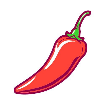 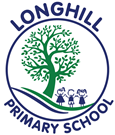 Work-at-Home Pack 6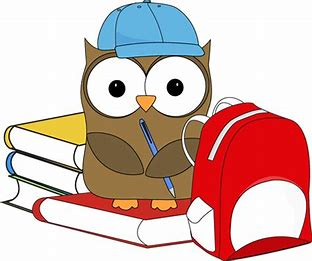 Monday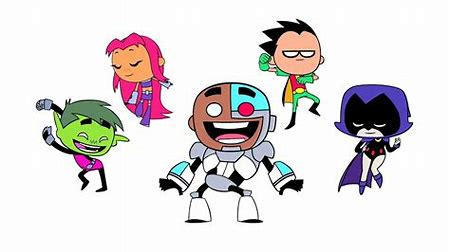 Writing NumbersStart at the green arrow. Finish at the red dot.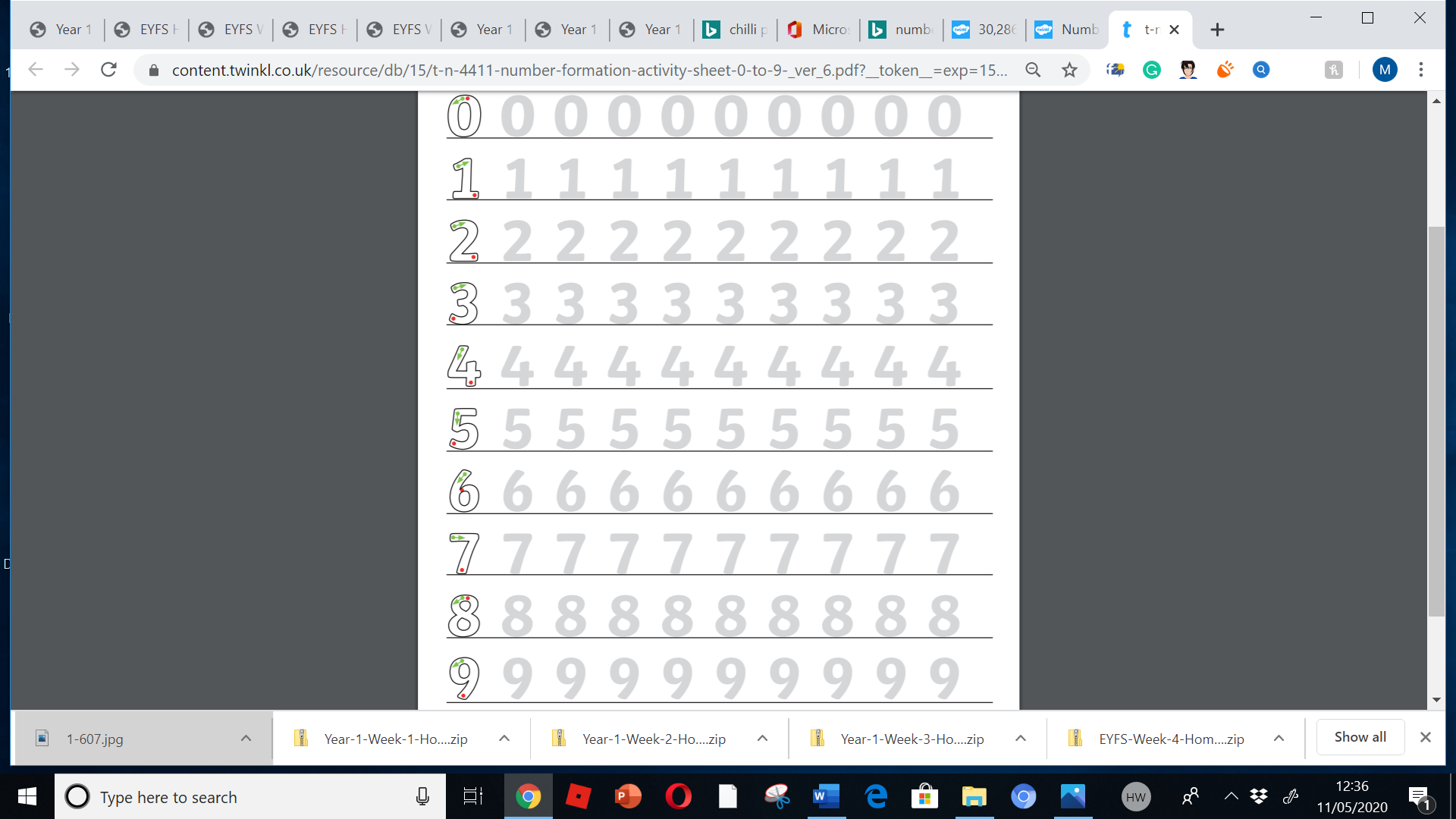 MondayMaths – Basic Skills – Counting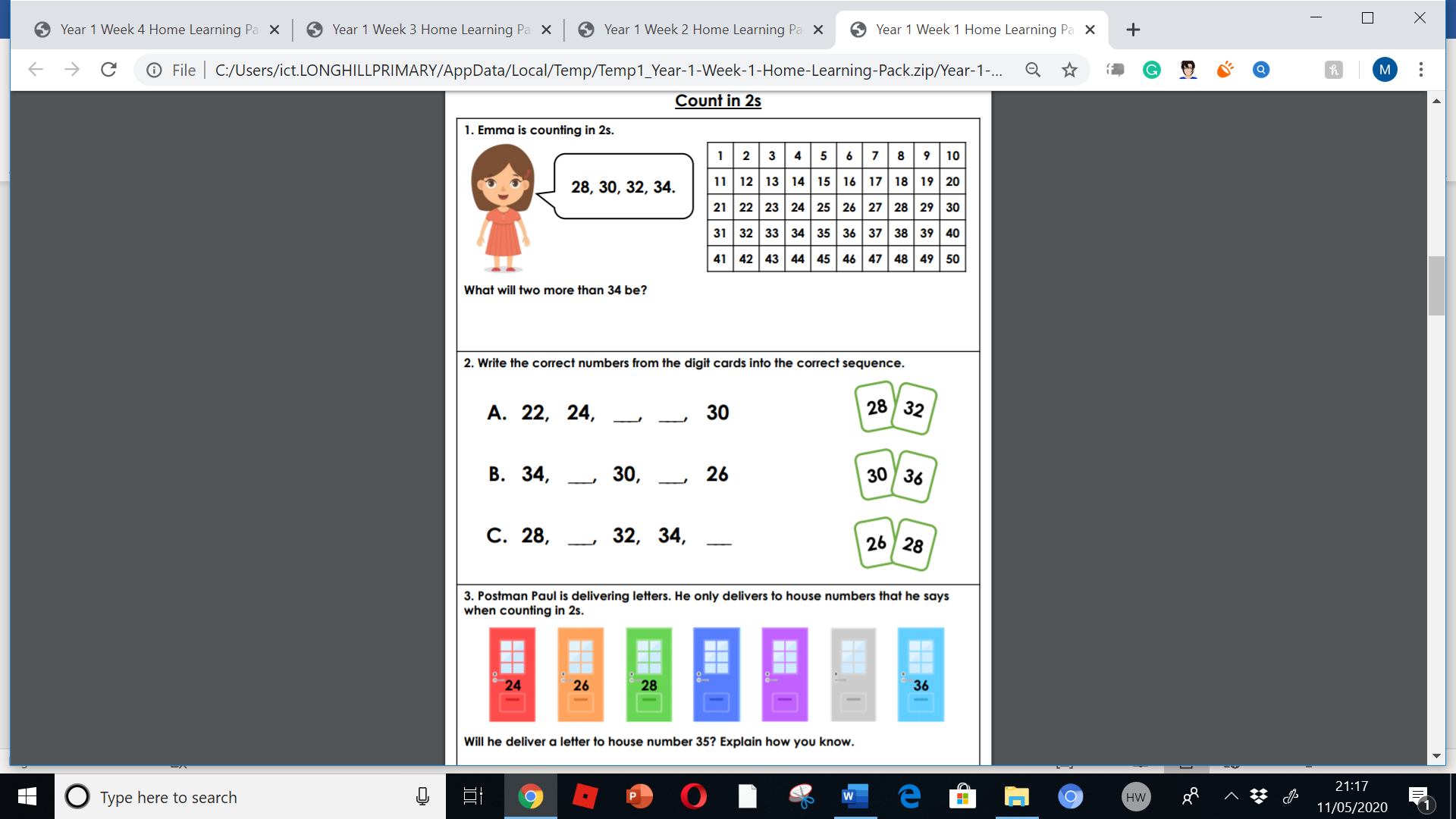 Geography – MapsHere is an aerial view of the school.Can you find: the fieldthe playgroundthe car  parkthe sports hall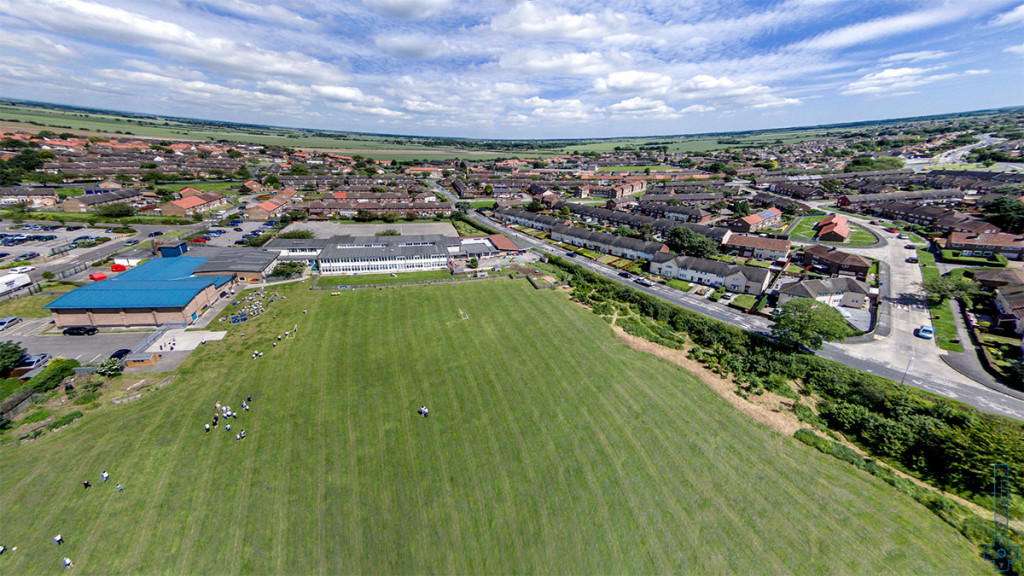 What else can you find?Tuesday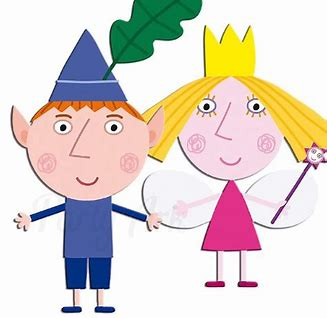 TuesdayBasic Maths – Counting – 1 more and 1 less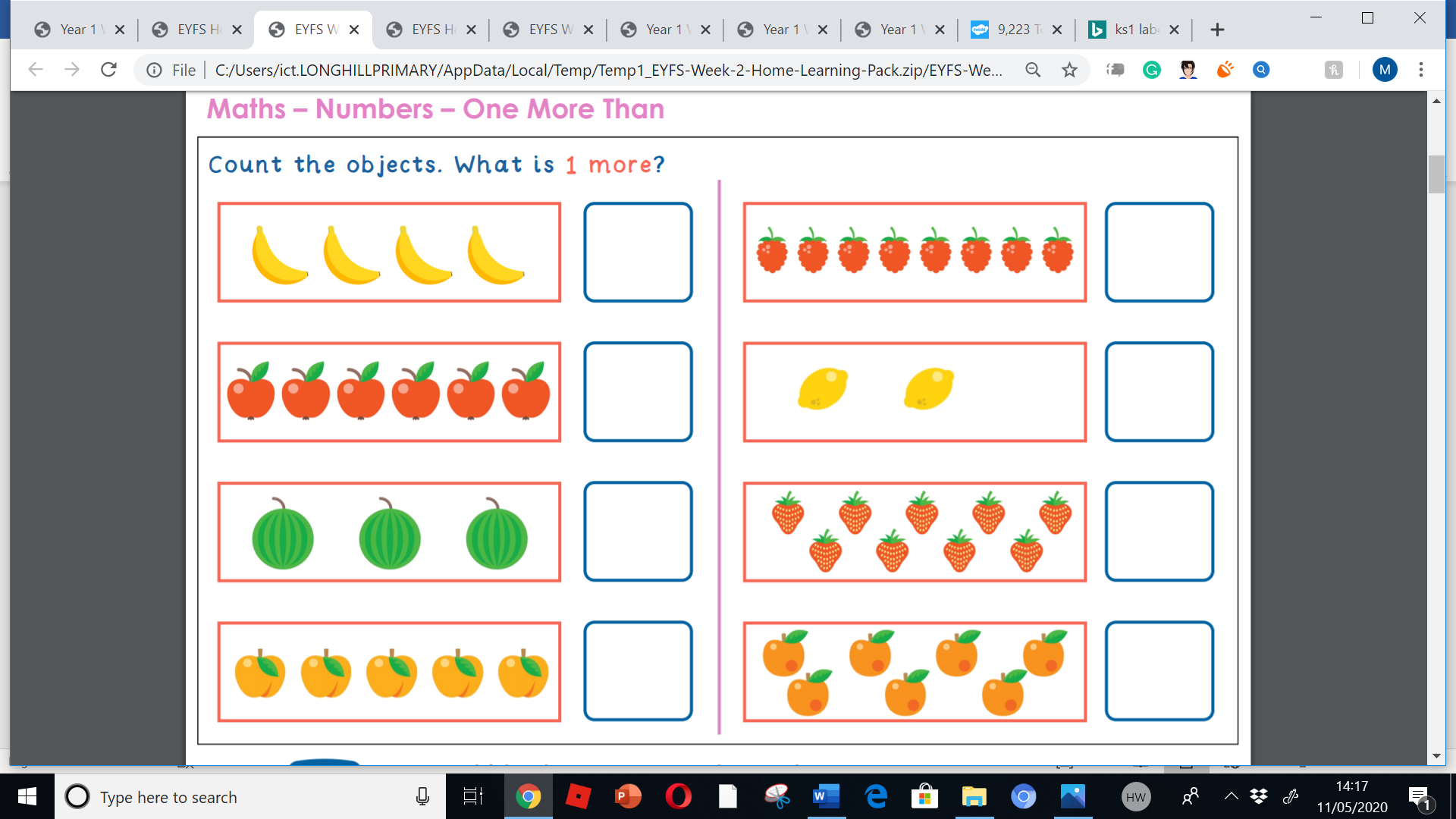 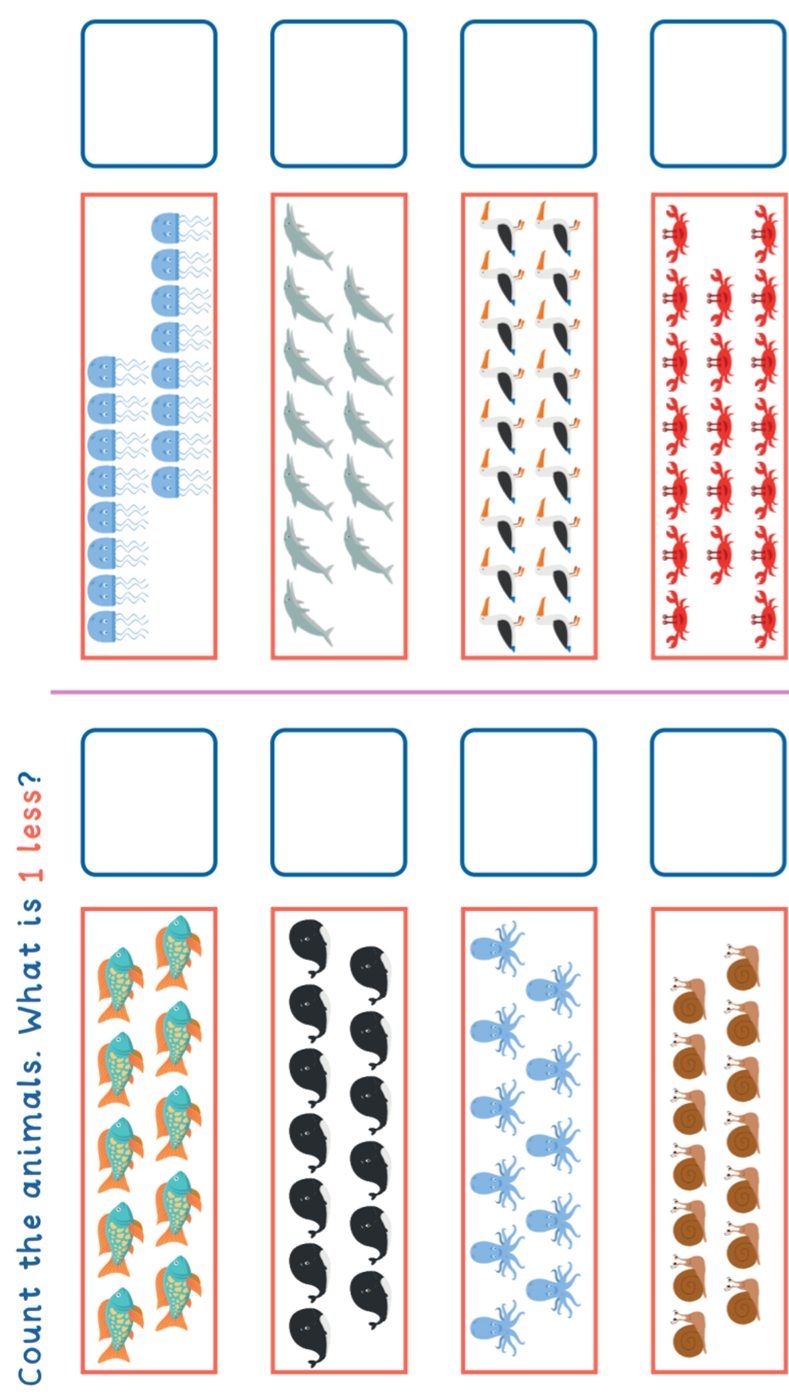 TuesdayWider maths – measurement – capacity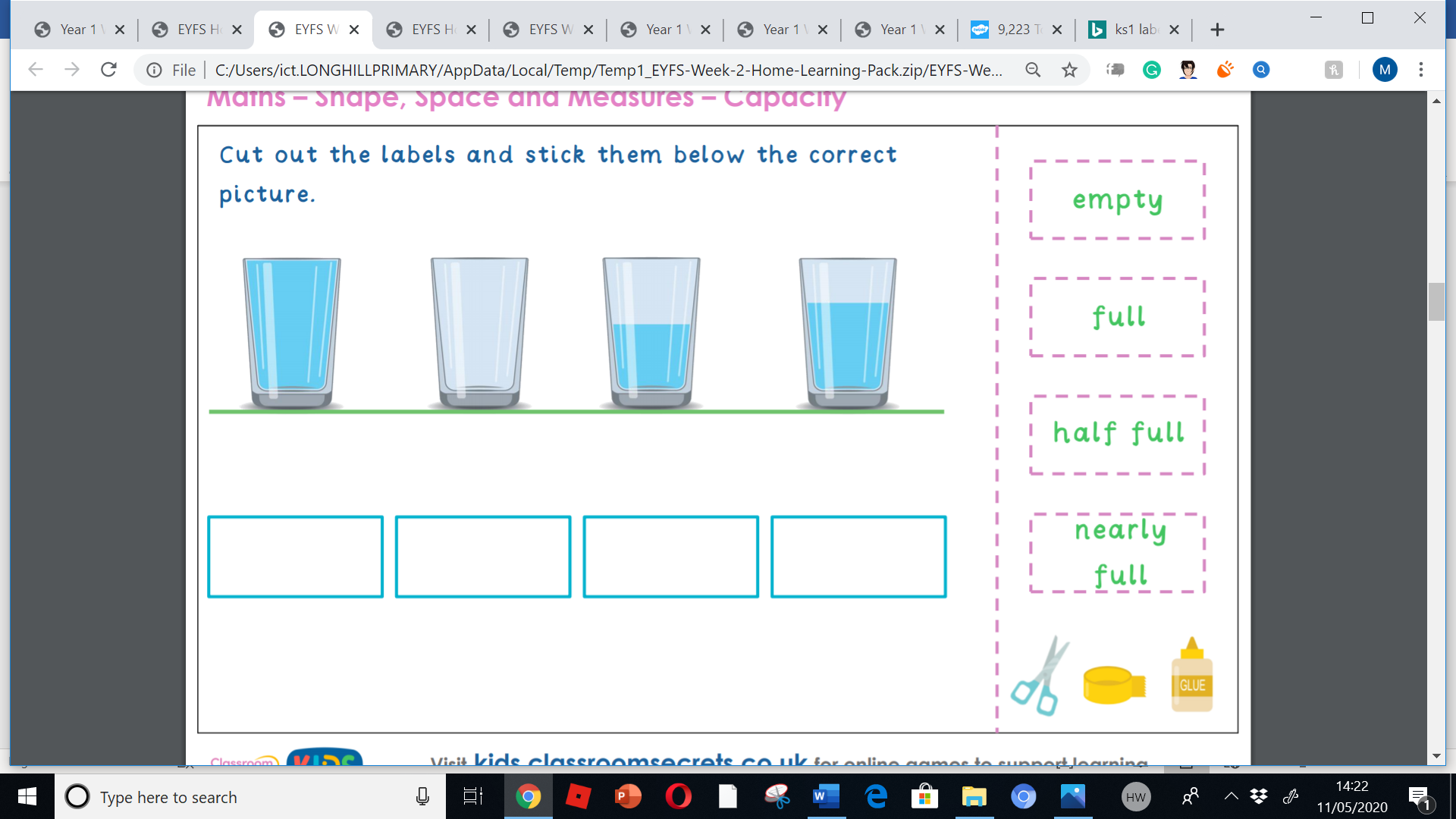 TuesdayReadingRead each sentence then draw a picture about it.TuesdayWritingWrite a sentence about what you see in the picture: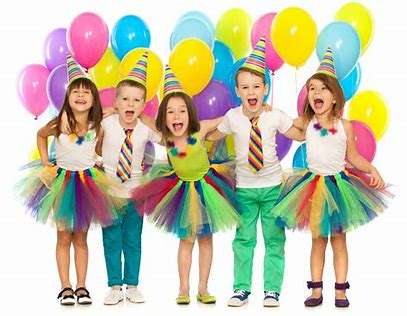 Wednesday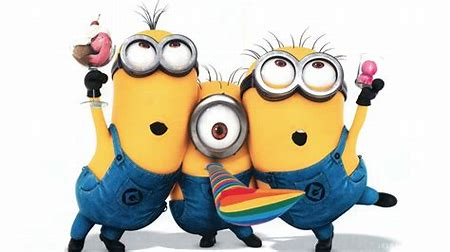 WednesdayBasic Maths Count in 1s: 3, _____, ______, 6Count in 2s:2, 4, 6, ______, _______Count in 5s:10, 15, ______, _______Count in 10s:20, _______ ________, _______WednesdayWednesdayPhonics – ‘ai’ sound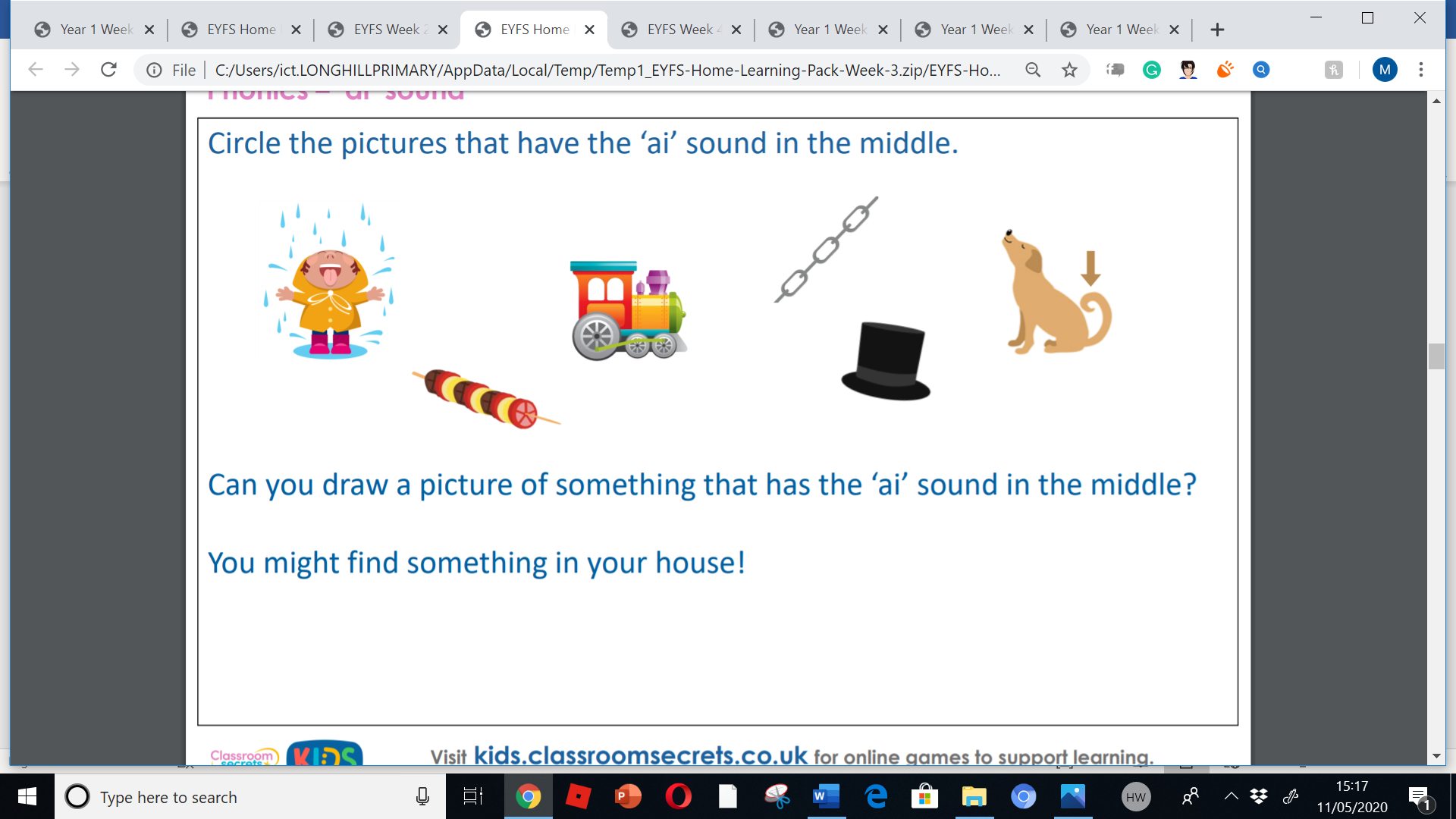 Can you find any things around your house that have an ‘ai’ sound? Write them down in the box:WednesdayWriting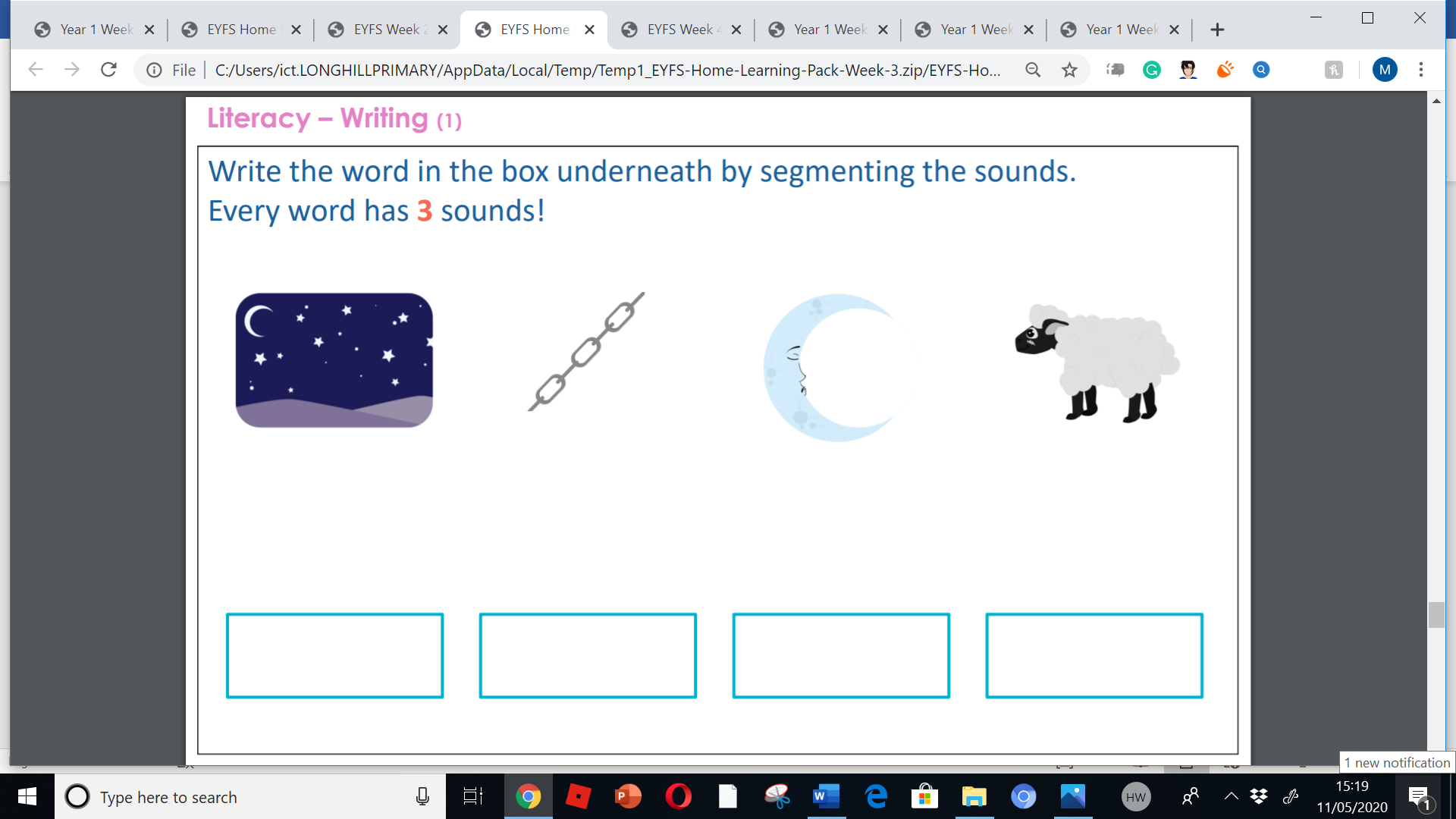 Choose one of the words. Write a sentence including the word.WednesdayScience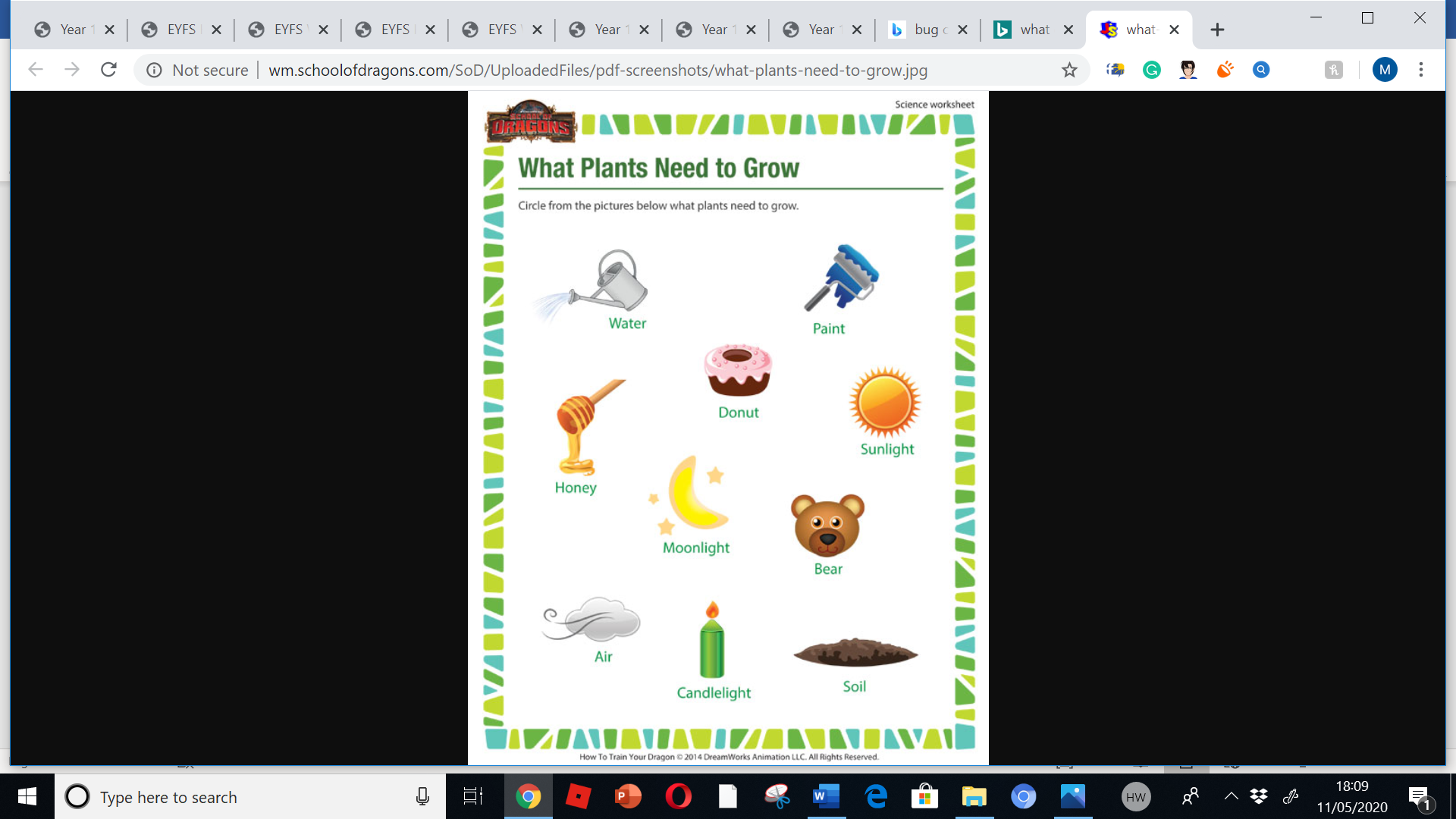 Thursday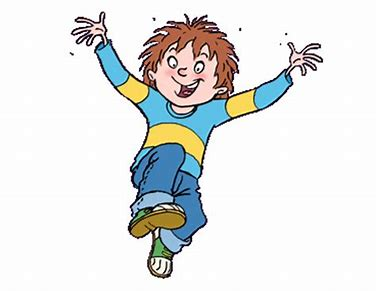 ThursdayBasic Maths – Counting in 2sStart at 2. Count int 2s.Colour in all of the numbers that you count. E.g. 2, 4. 6, 8, 10 …….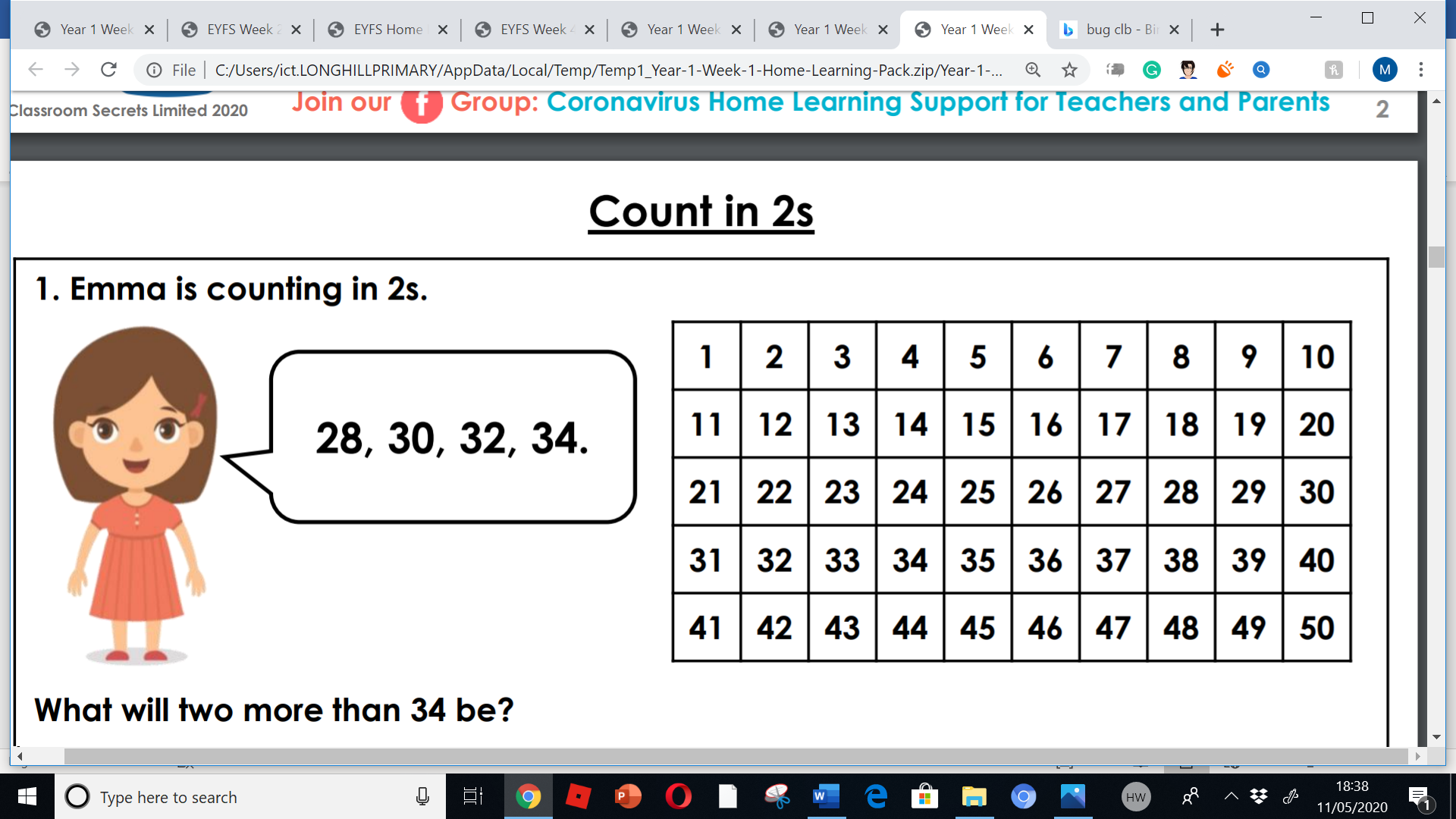 ThursdayPhonics – ‘ow’ sound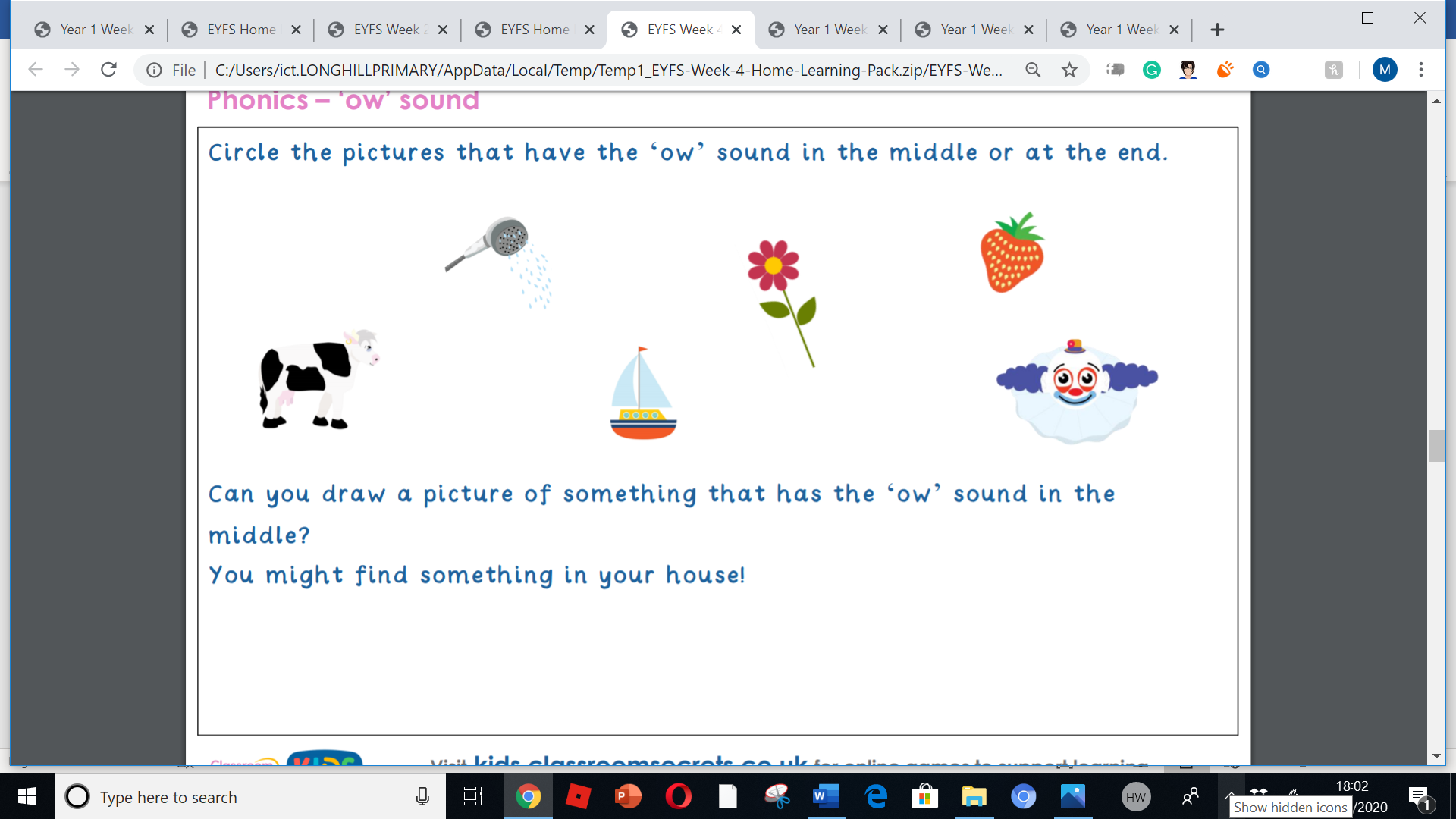 ThursdayWritingWrite about what you see in the picture: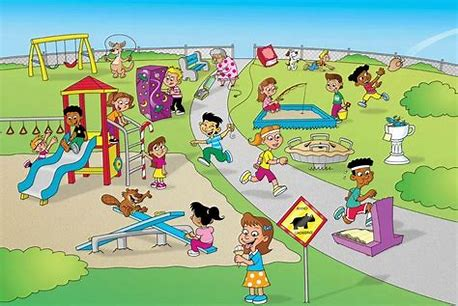 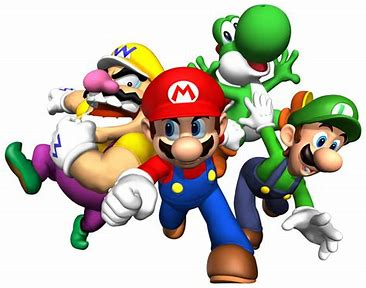 FridayFridayMaths - Addition5 + 5 + 1 =3 + 2 + 1 =7 + 2 + 0 =3 + 3 + 3 =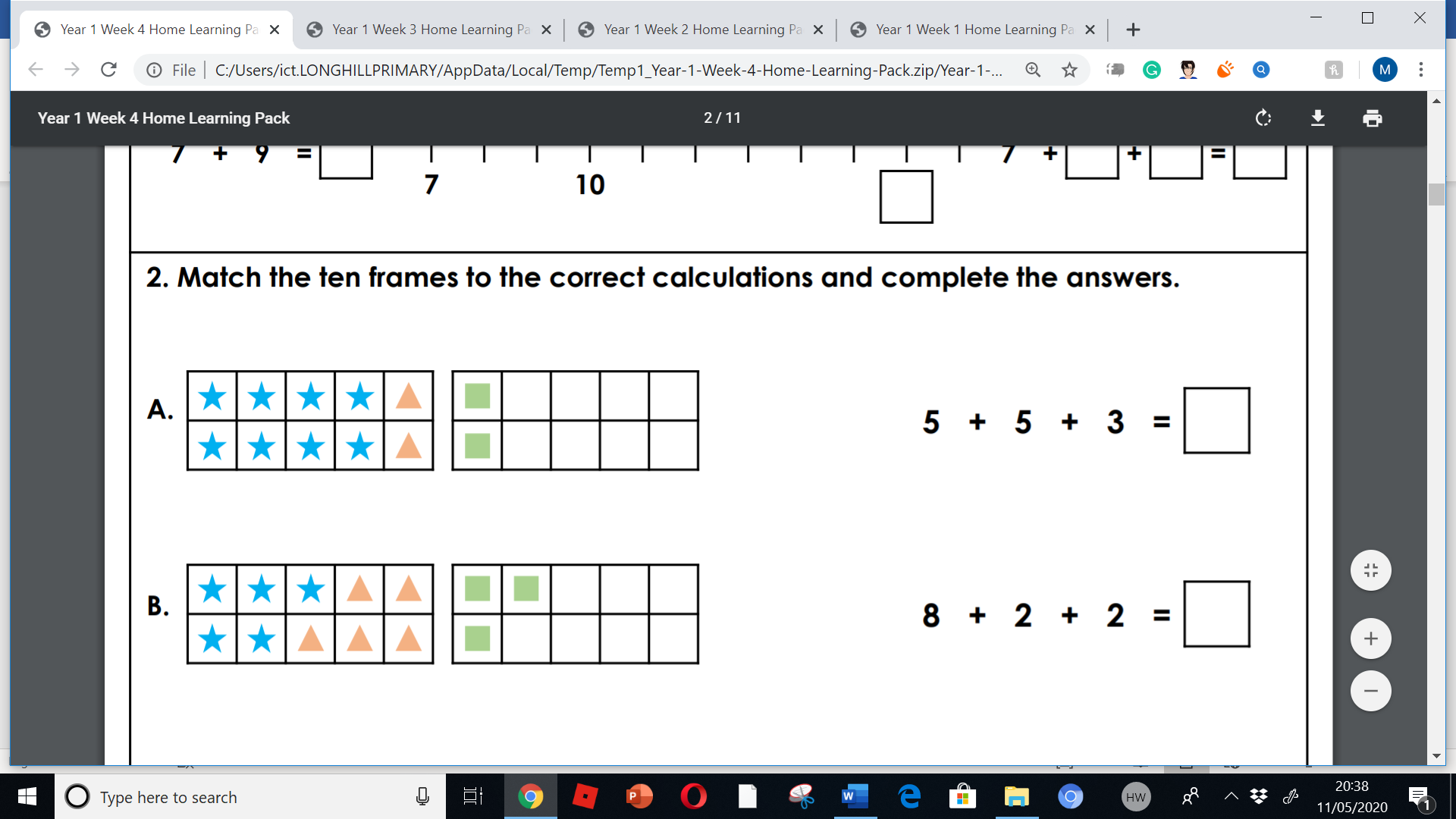 FridayMaths – 3D Shape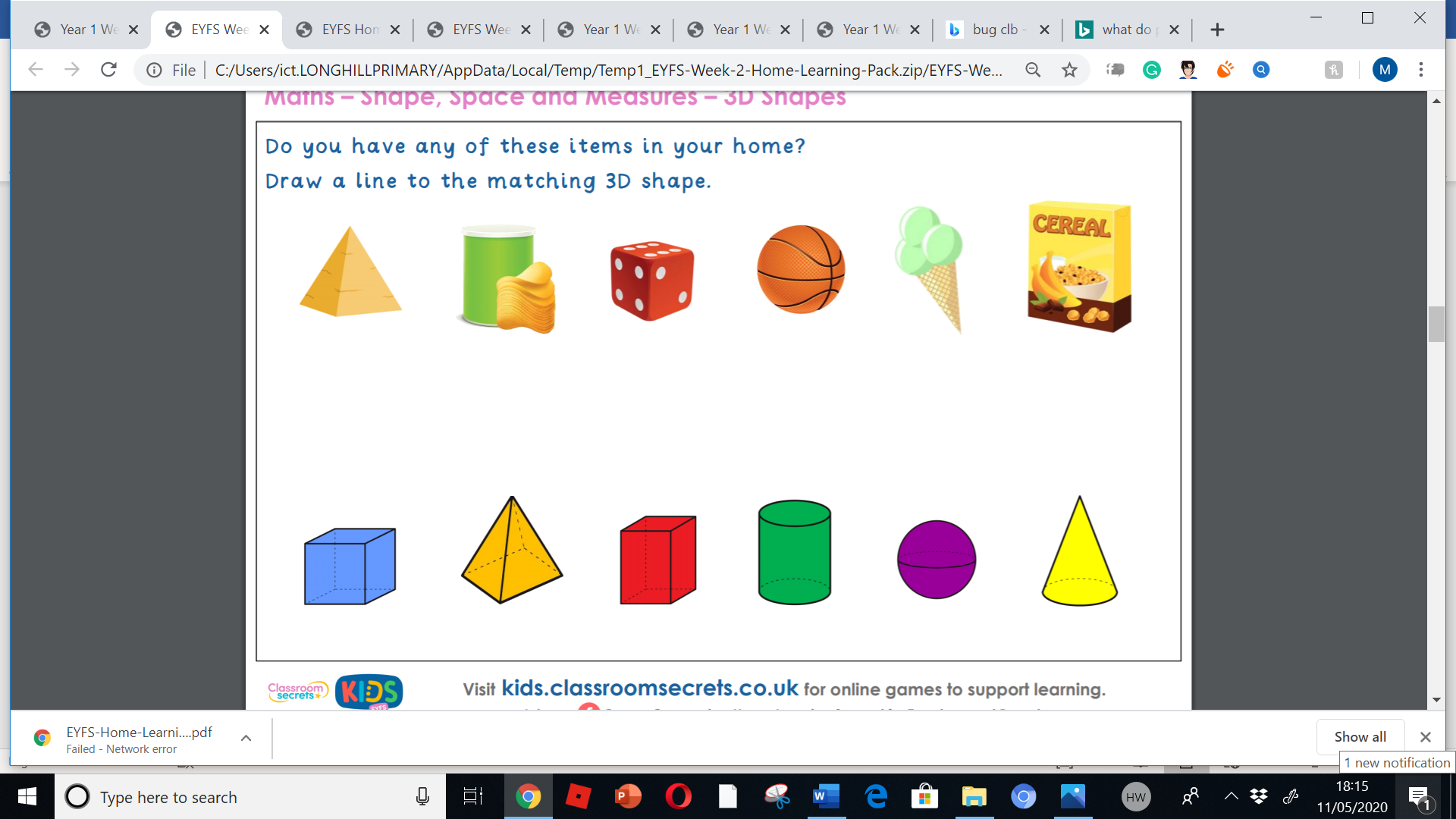 FridayArt – Colouring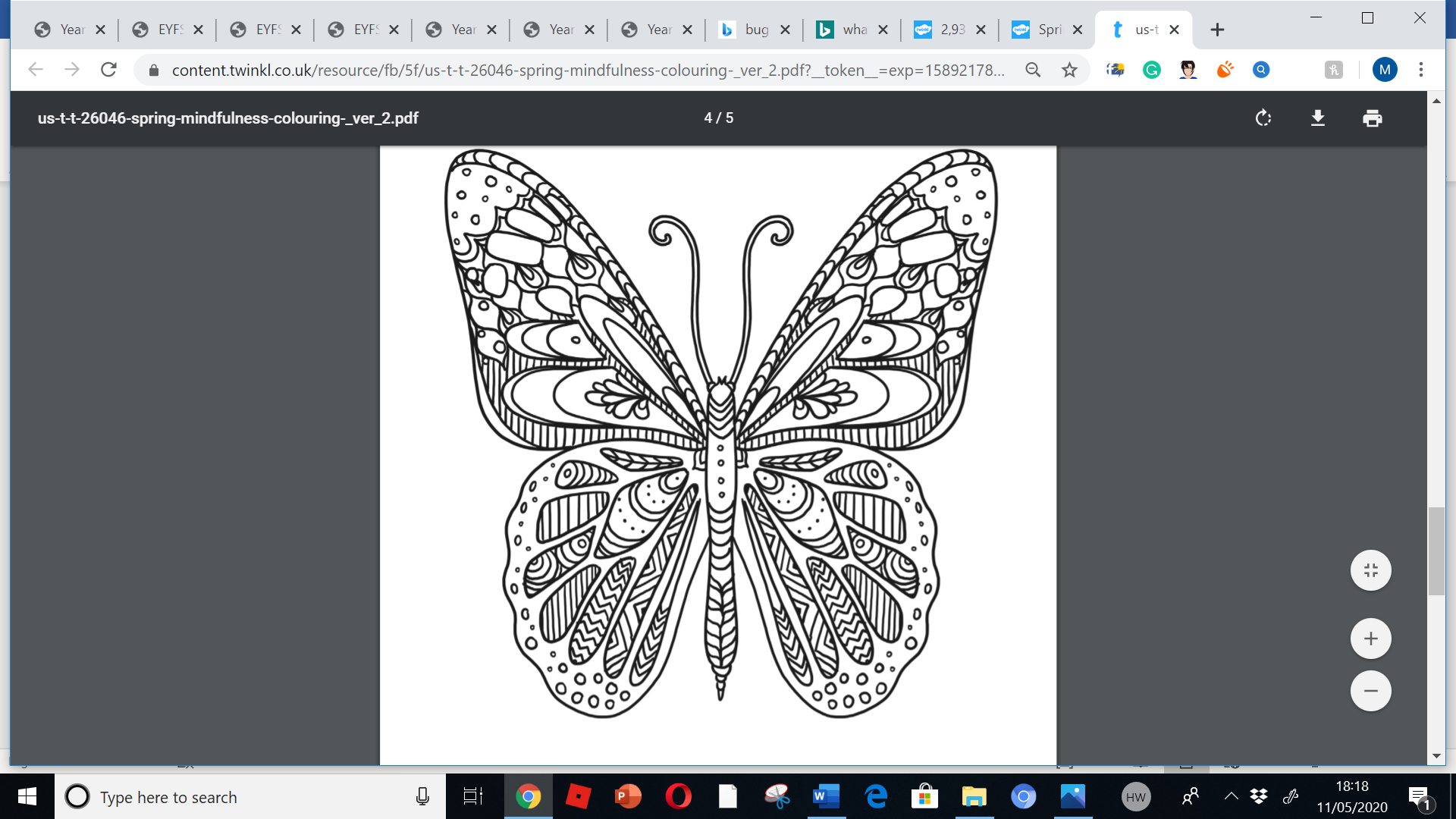 FridayHandwriting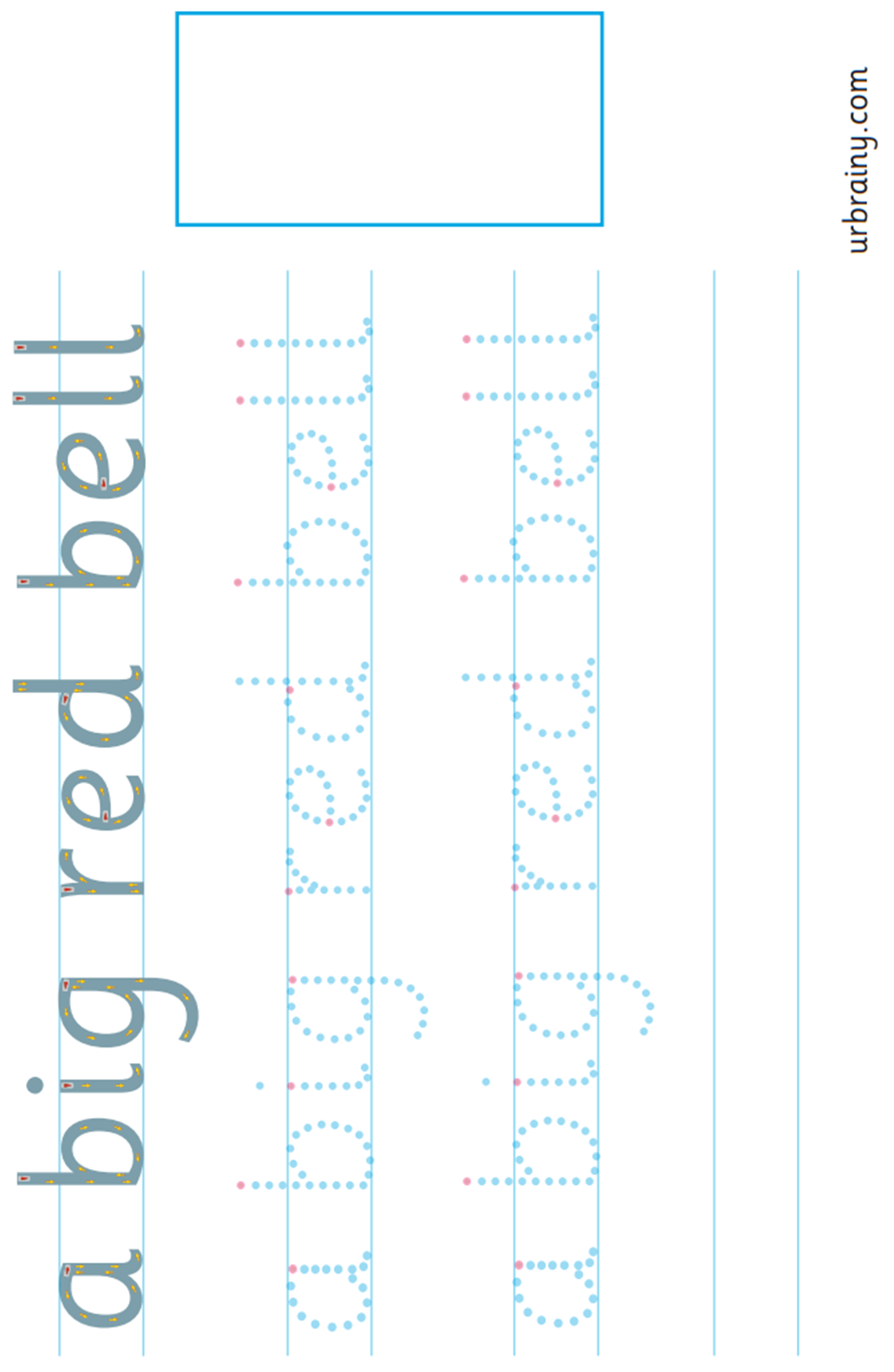 Year 1Work-at-Home Pack 7MondayWriting NumbersPractise Time Again!Start at the green arrow. Finish at the red dot.MondayMaths – Basic Skills – Counting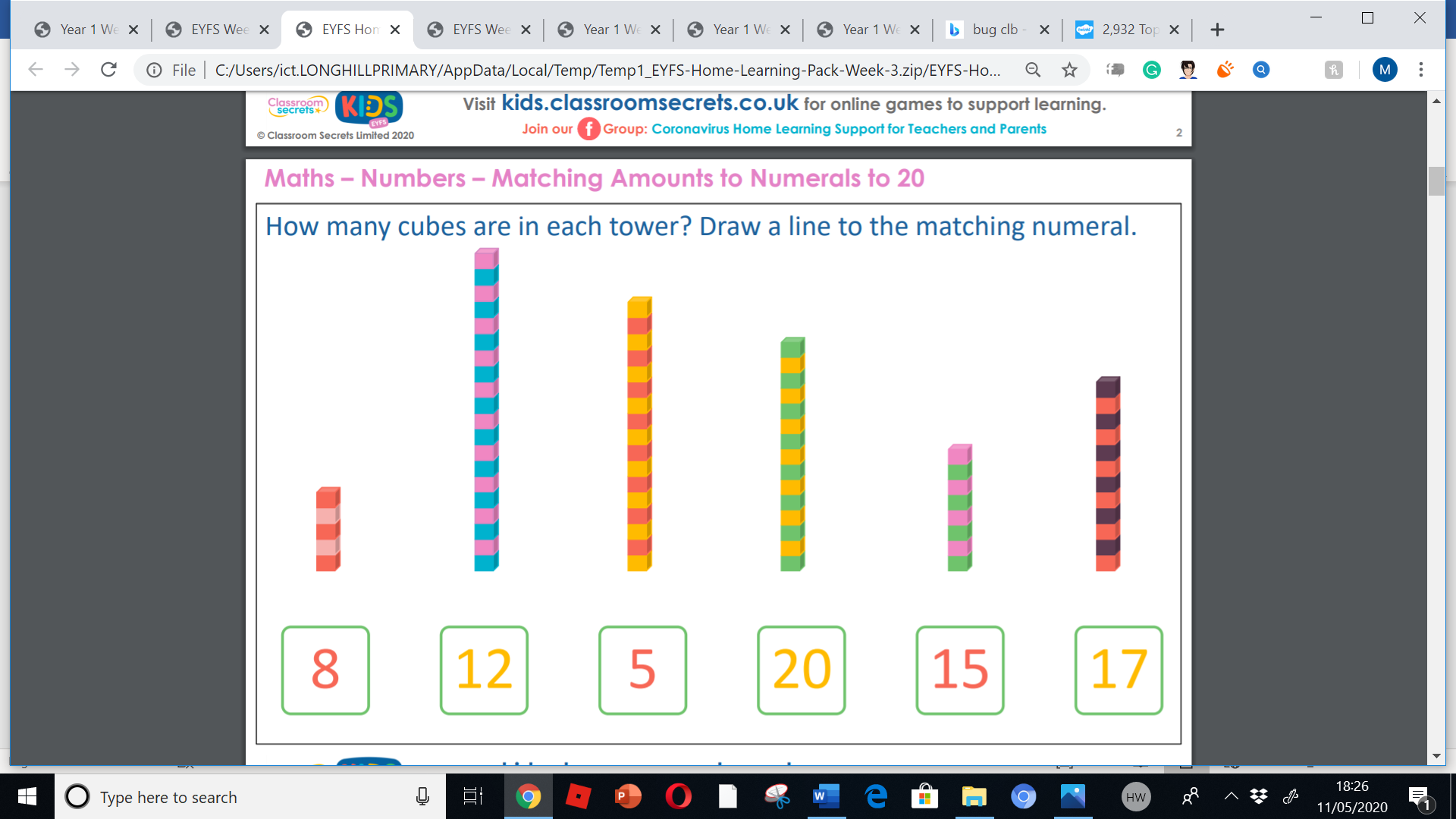 Now order each of the numbers from smallest to greatest. MondayWider Maths – Measurement – Tall and Short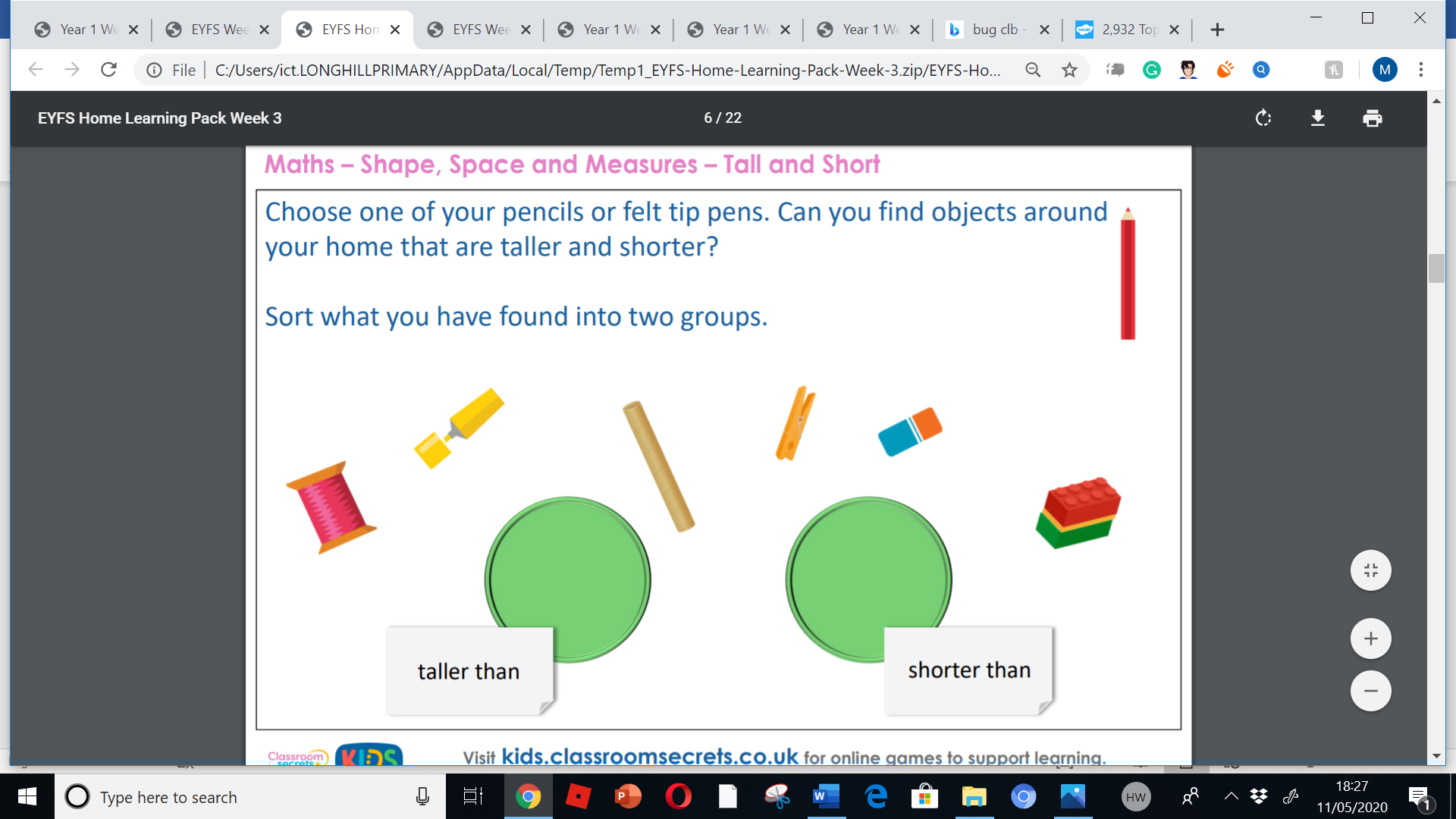 MondayPhonics  - ‘oa’: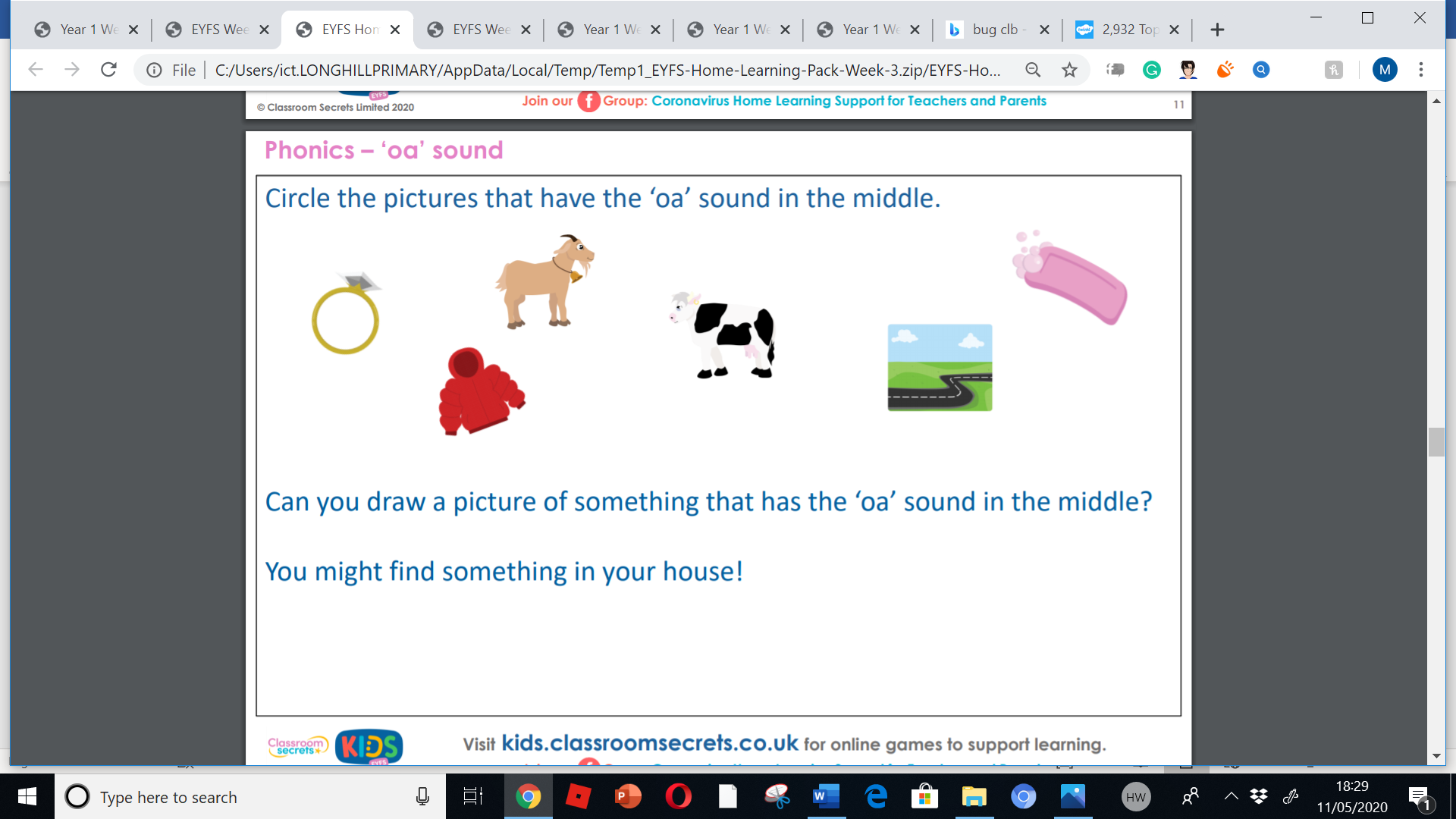 Can you find any things around your house that have an ‘oa’ sound? Write them down in the box:MondayGeography – MapsLabel the Compass: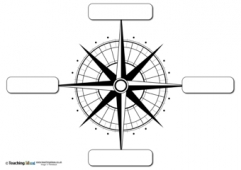 TuesdayTuesdayWider maths – Tall and Short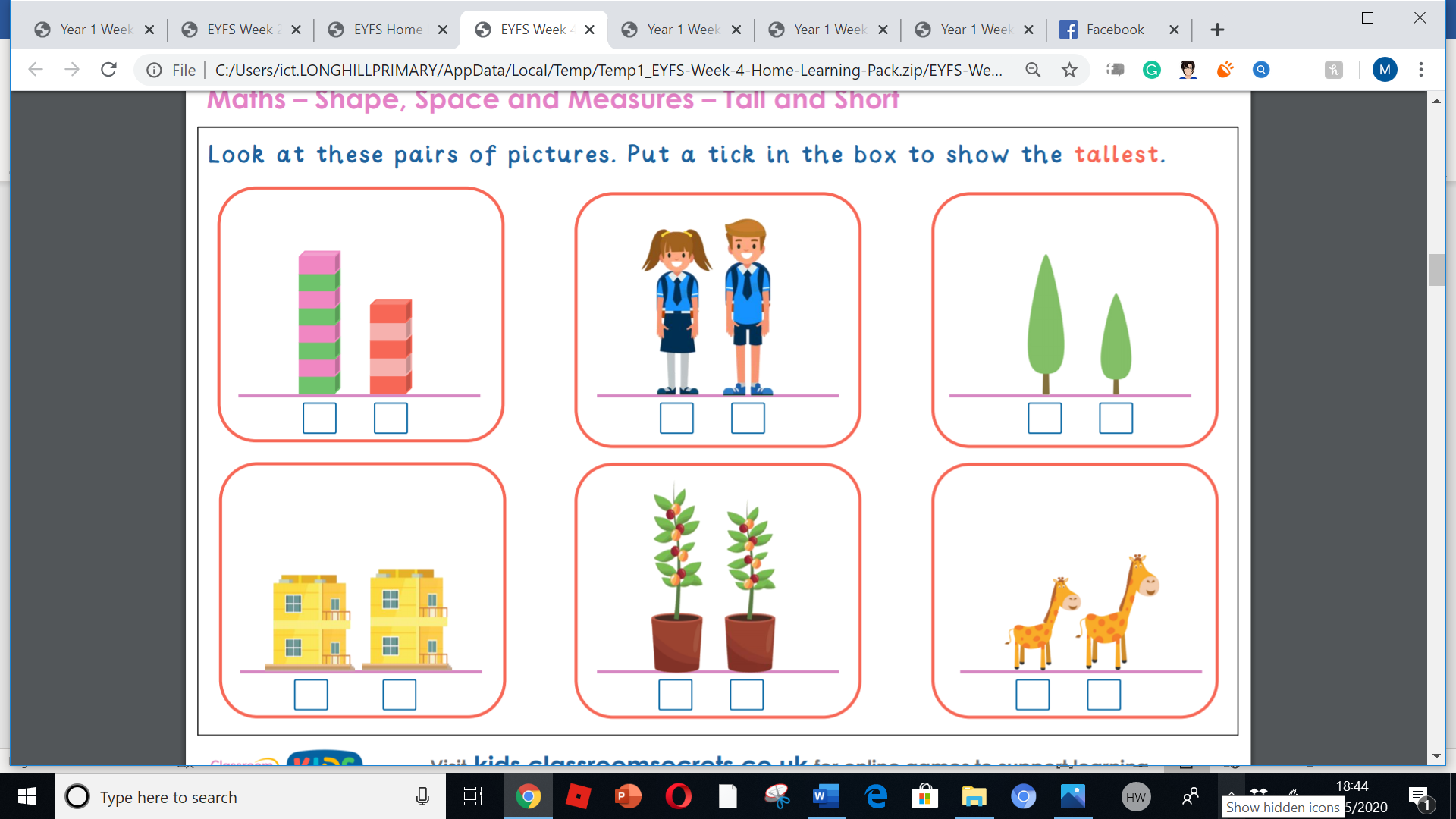 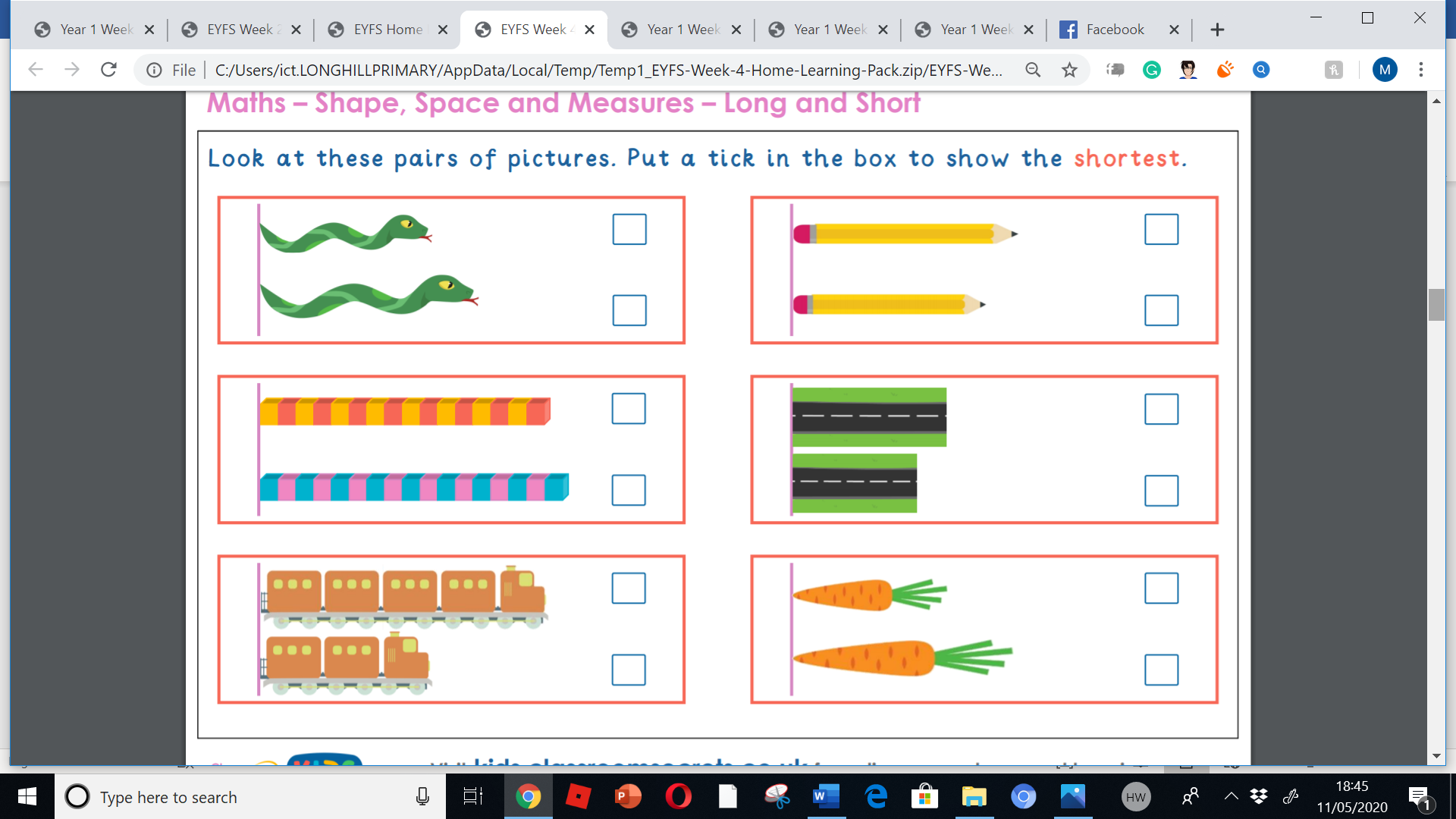 TuesdayReadingRead each sentence then draw a picture about it.TuesdayWritingWrite about what you see in the picture: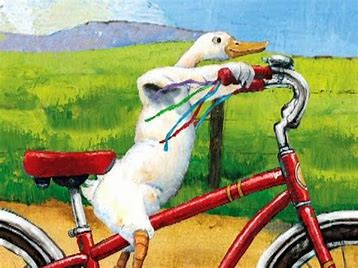 WednesdayWednesdayBasic Maths – Counting backwards:20, 10, 18, ____, _____100, 99, 98, _____, ____10, 8, 6, _____, _____40, 30, 20, ______20, 15, _____, ______Wednesday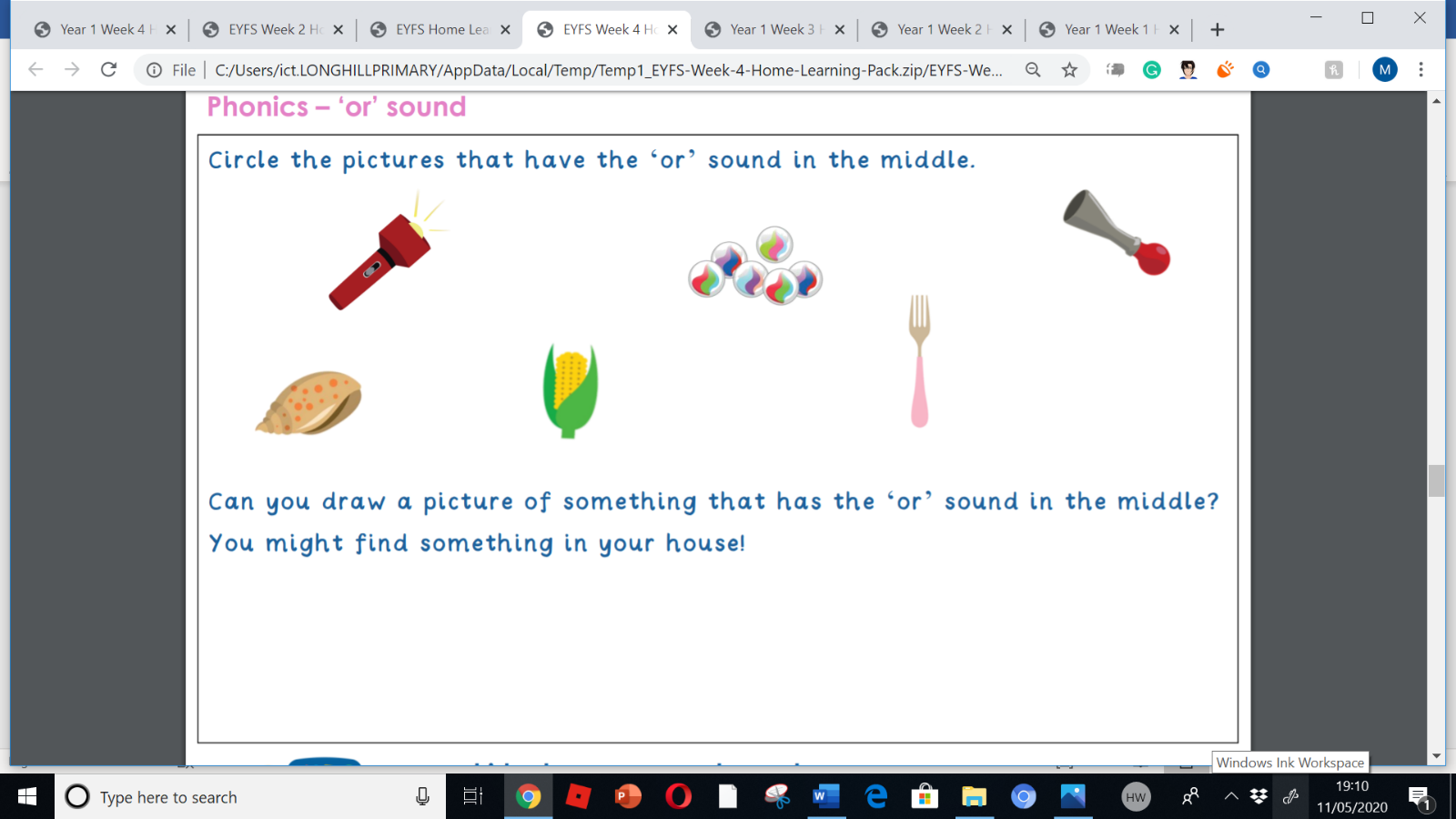 Phonics – ‘or’ and ‘er’ sounds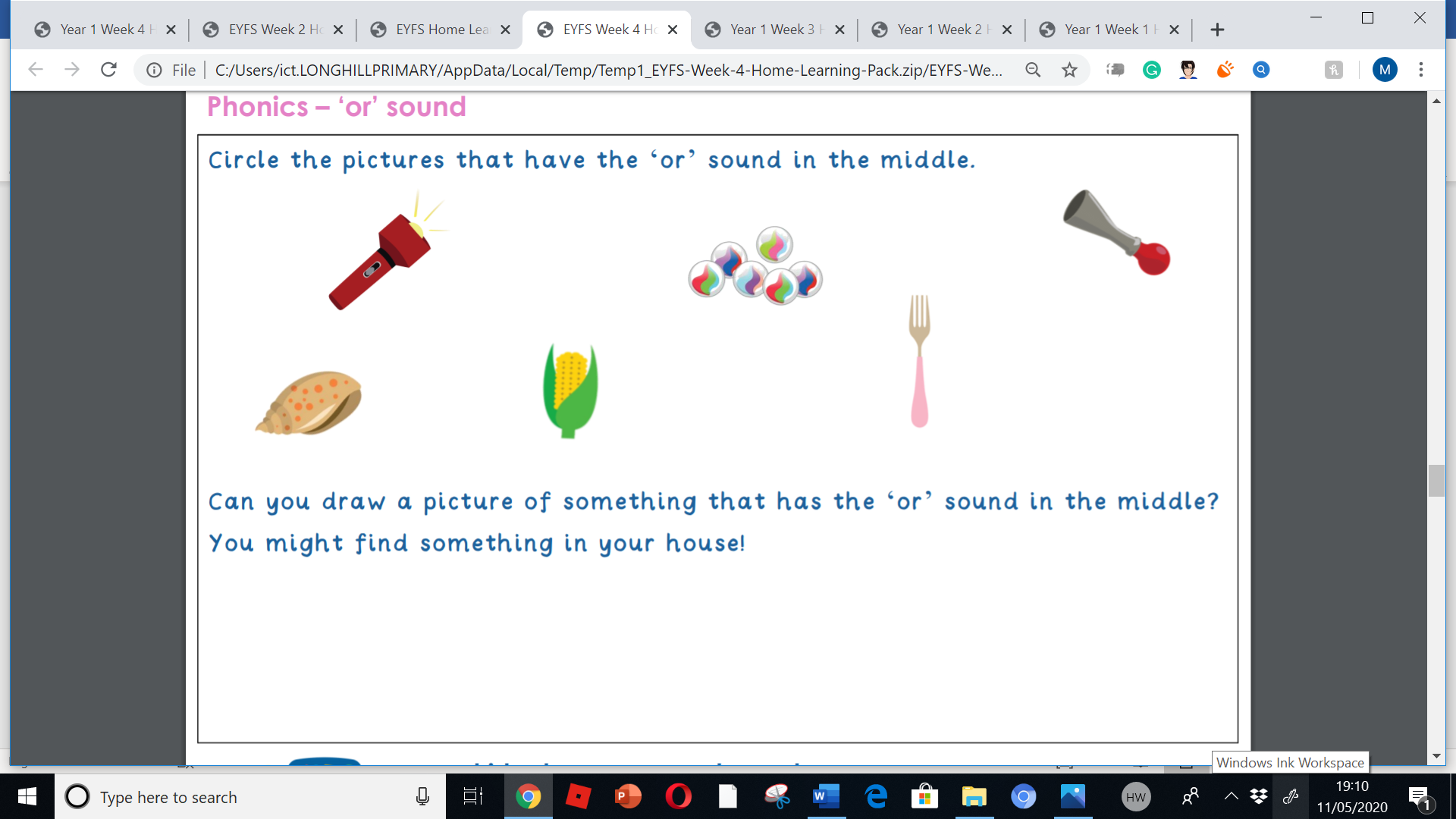 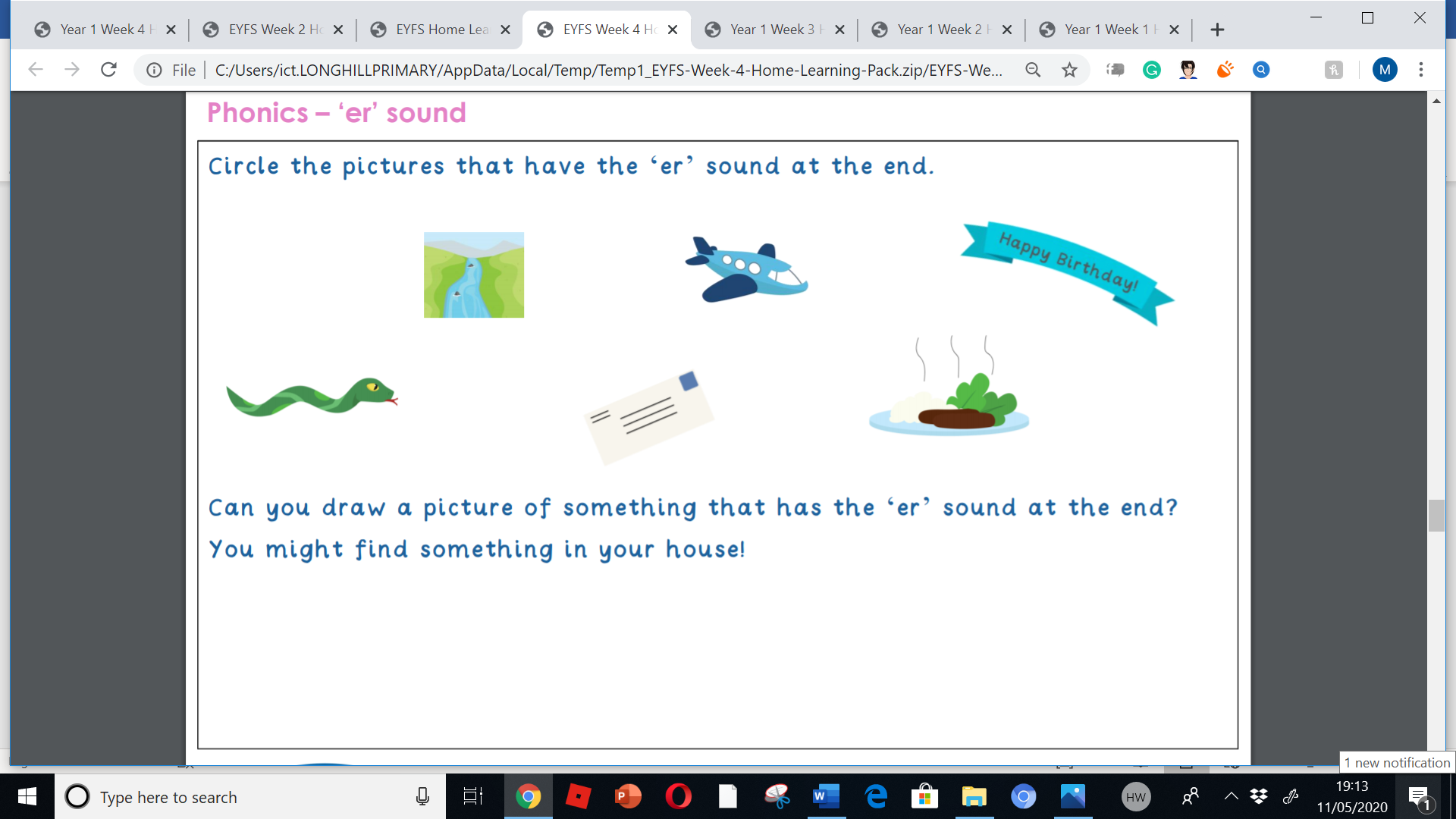 WednesdayReading Comprehension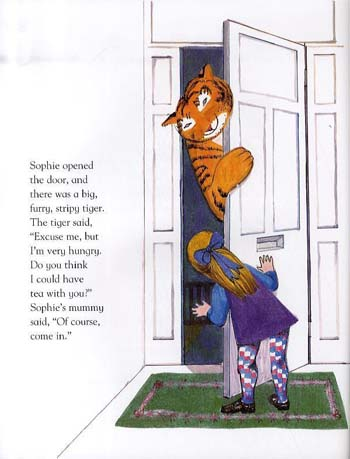 1. Describe the tiger in two words.__________________________________________________2. Why did the tiger knock on the door?__________________________________________________3. How do you think Sophie felt?____________________________________________________________________________________________________ThursdayThursdayMaths 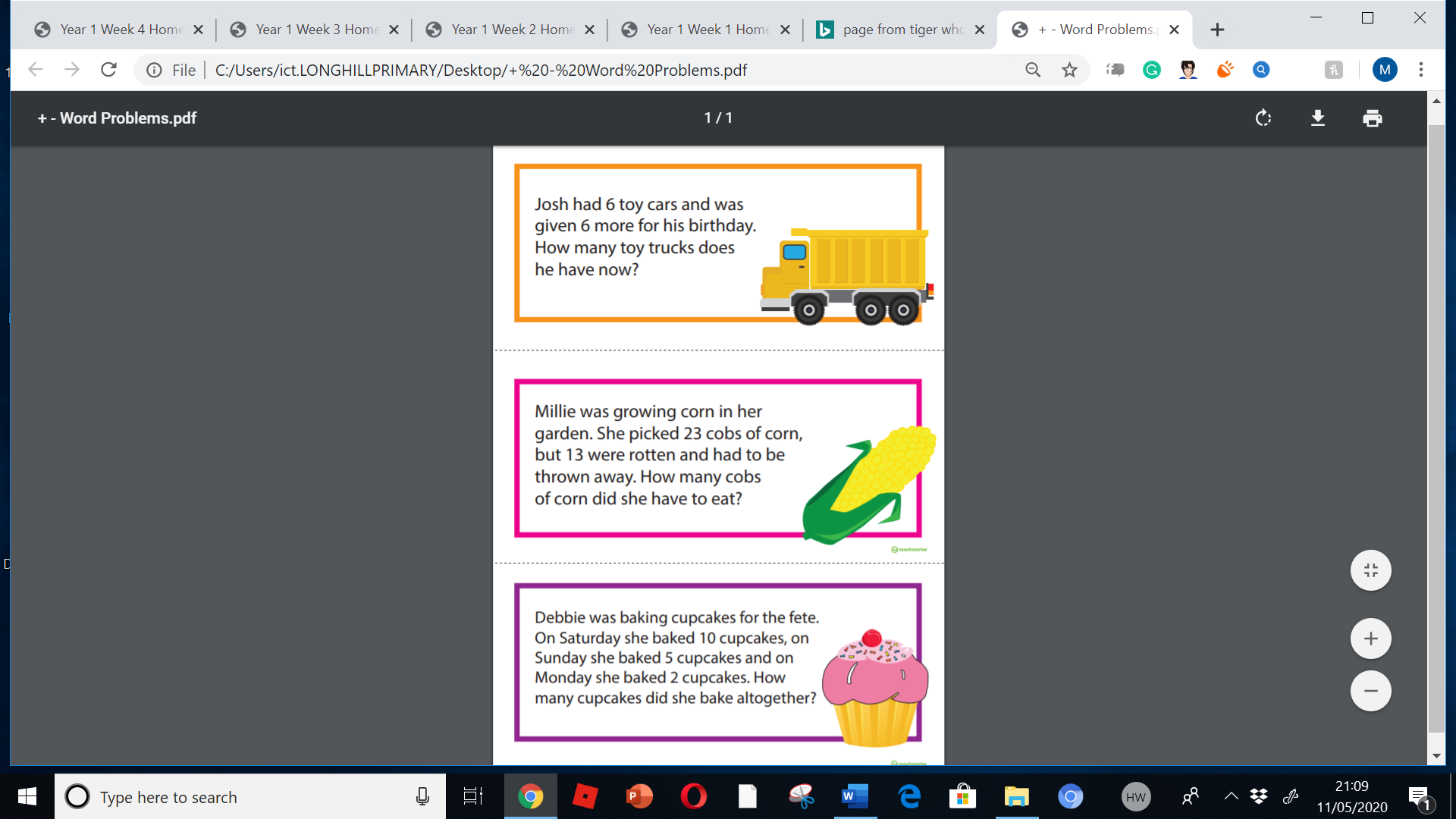 ThursdayPhonics – ‘ee’ sound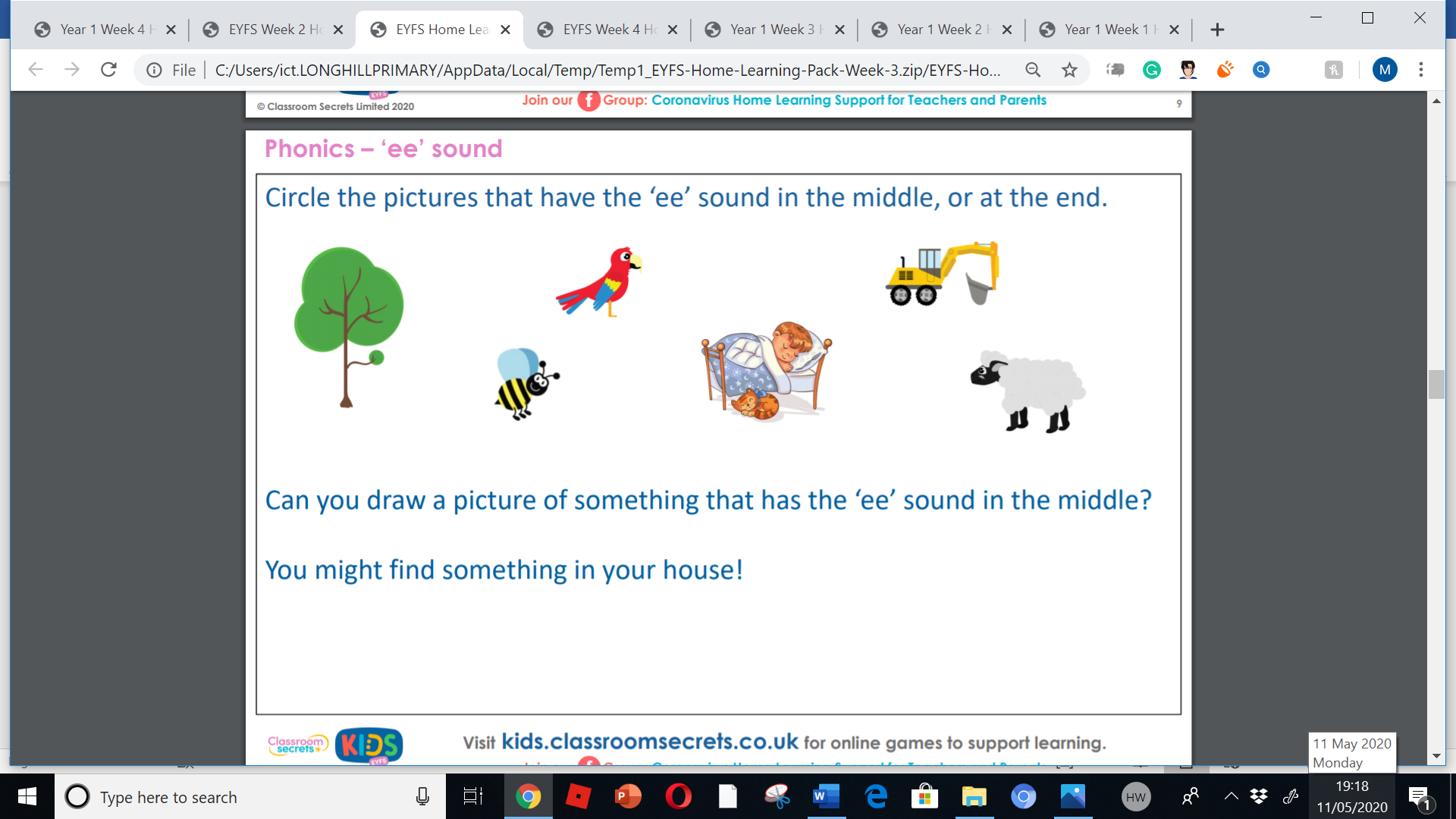 ThursdayScience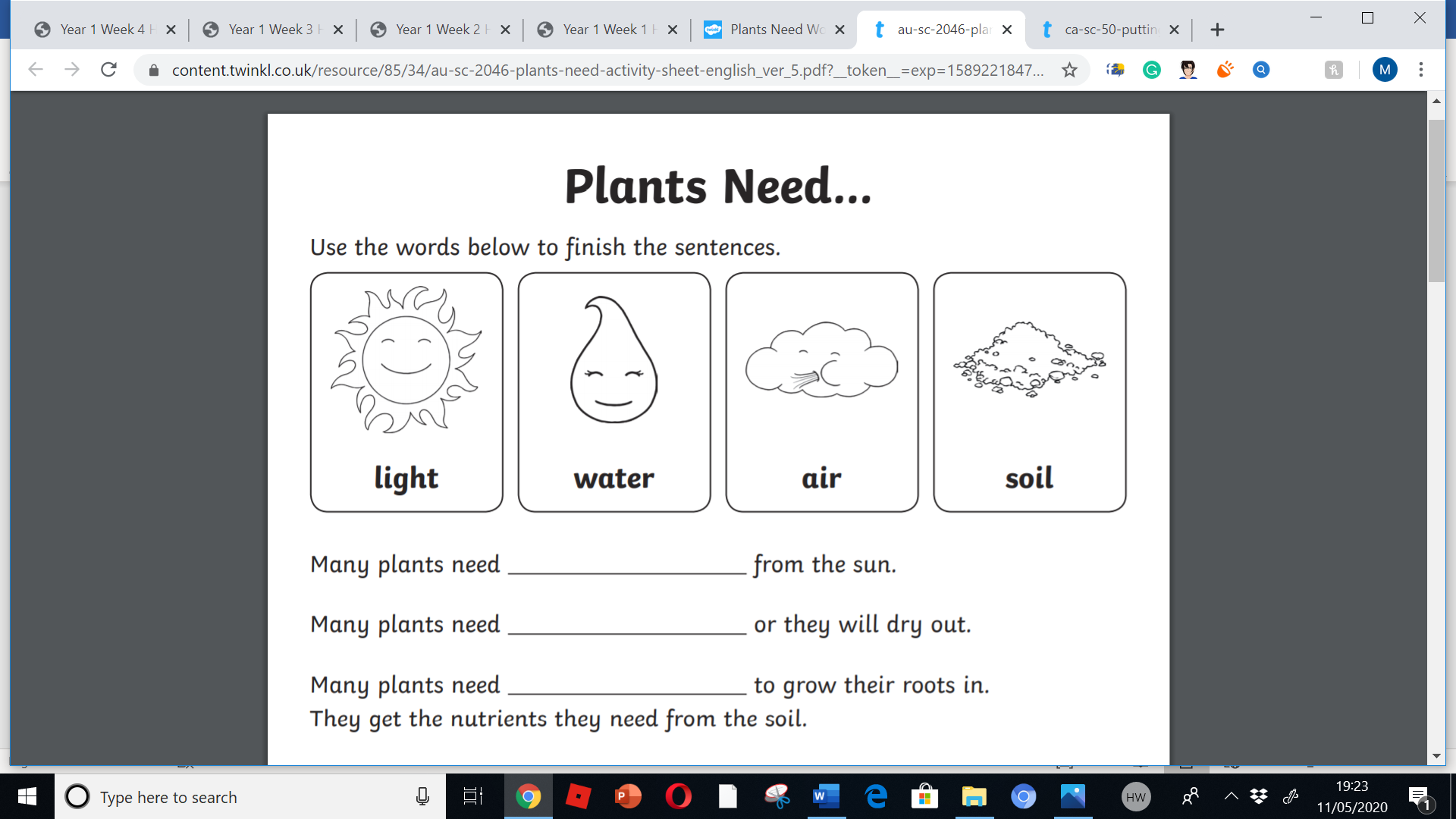 ThursdayHandwriting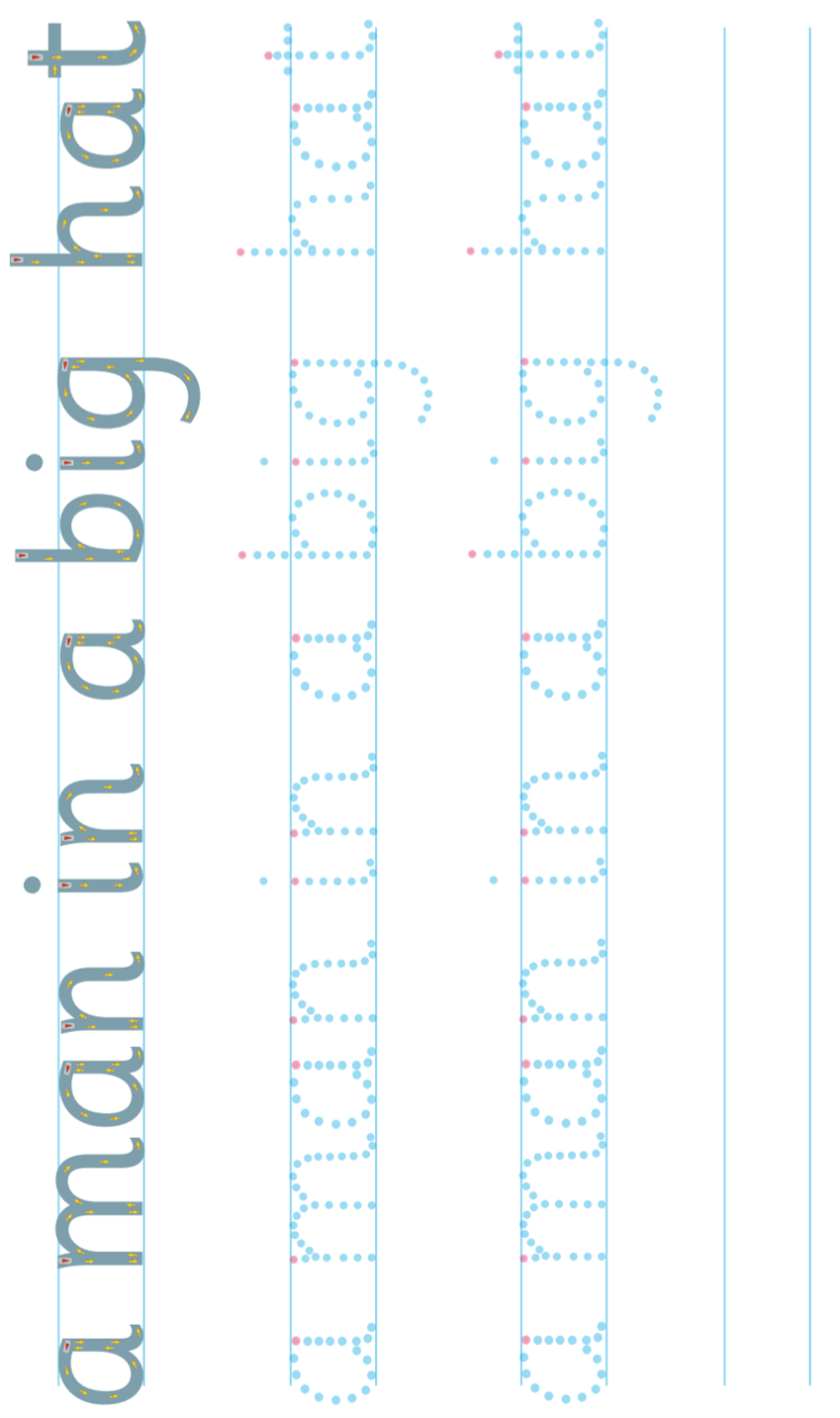 FridayFridaySpellingsPractise:onetwothreefourfivesixseveneightninetenAsk an adult to test you!Friday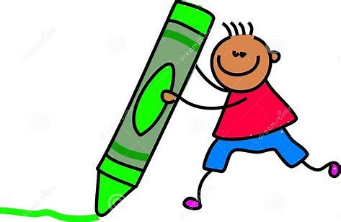 GeographyEngland  Scotland  Wales  Northern Ireland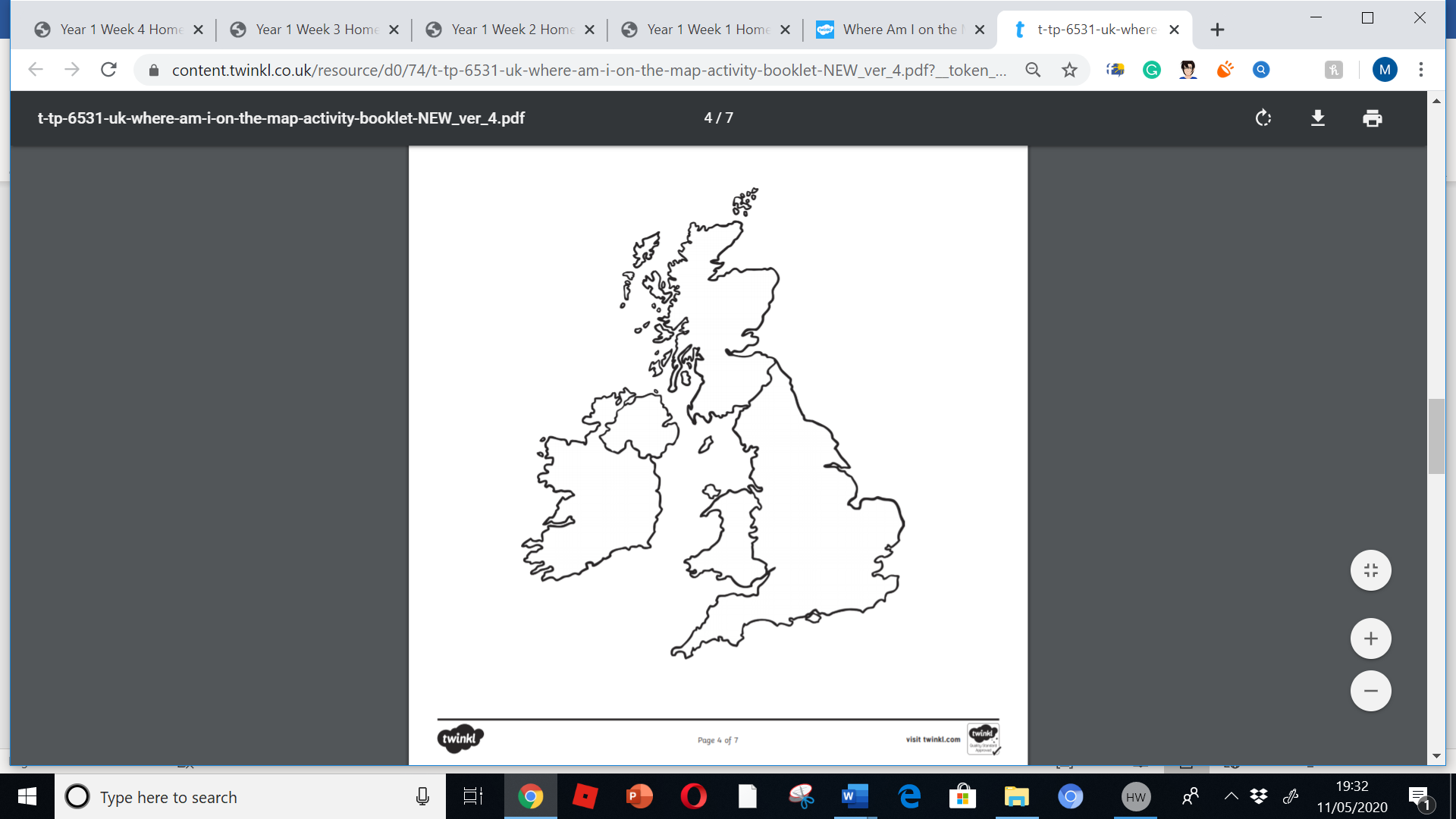 Friday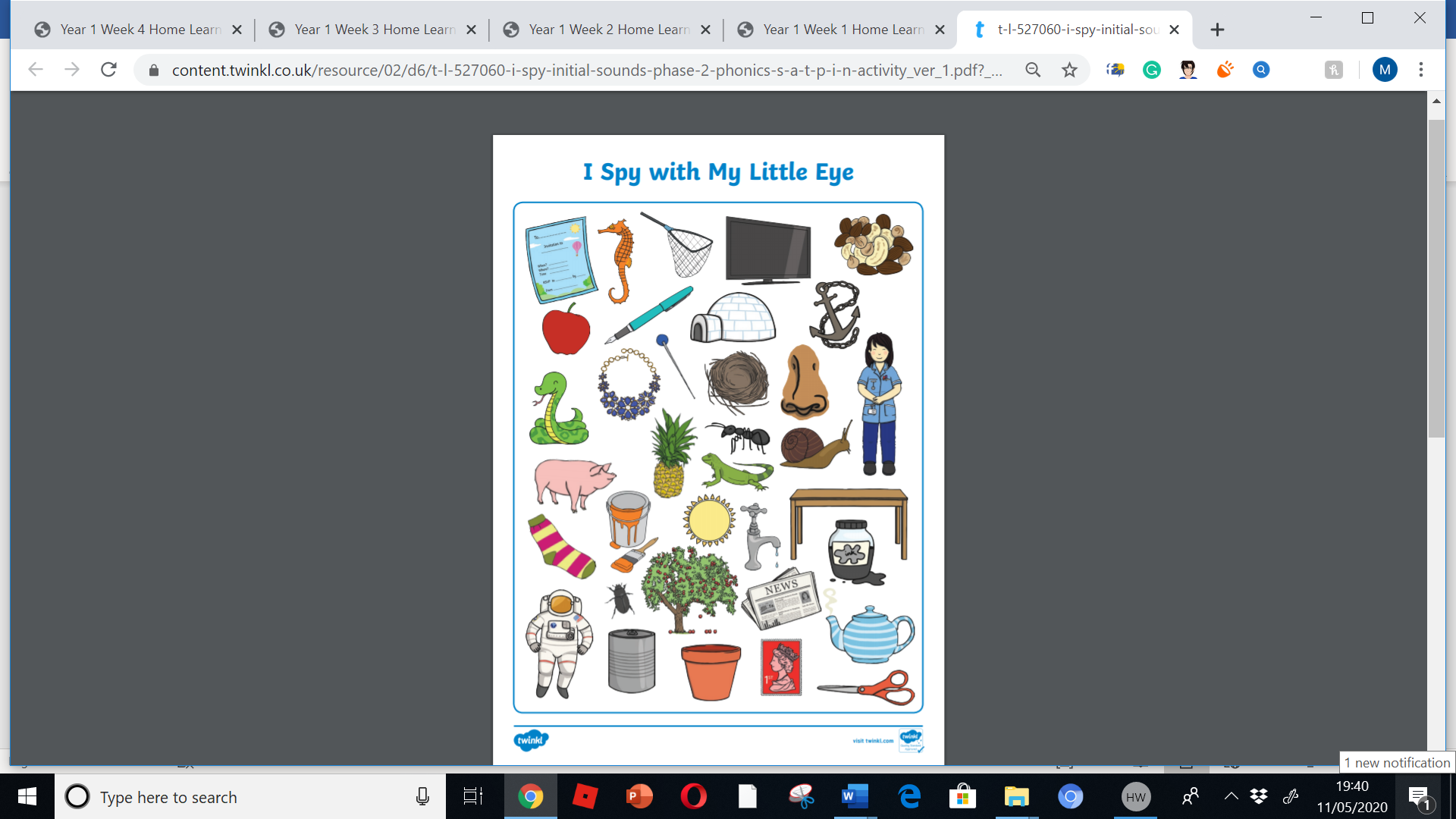 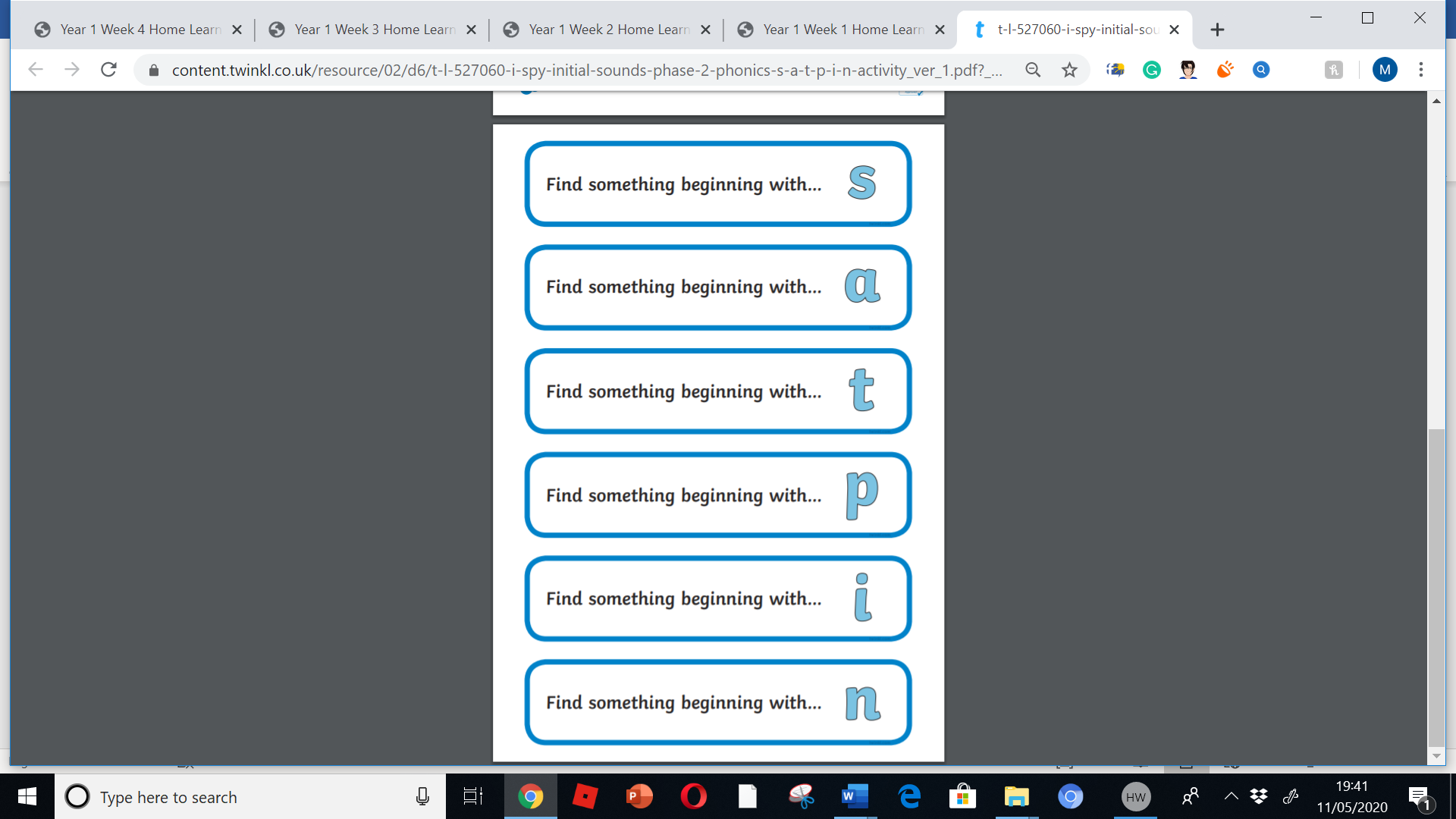 Taller ThanShorter Than